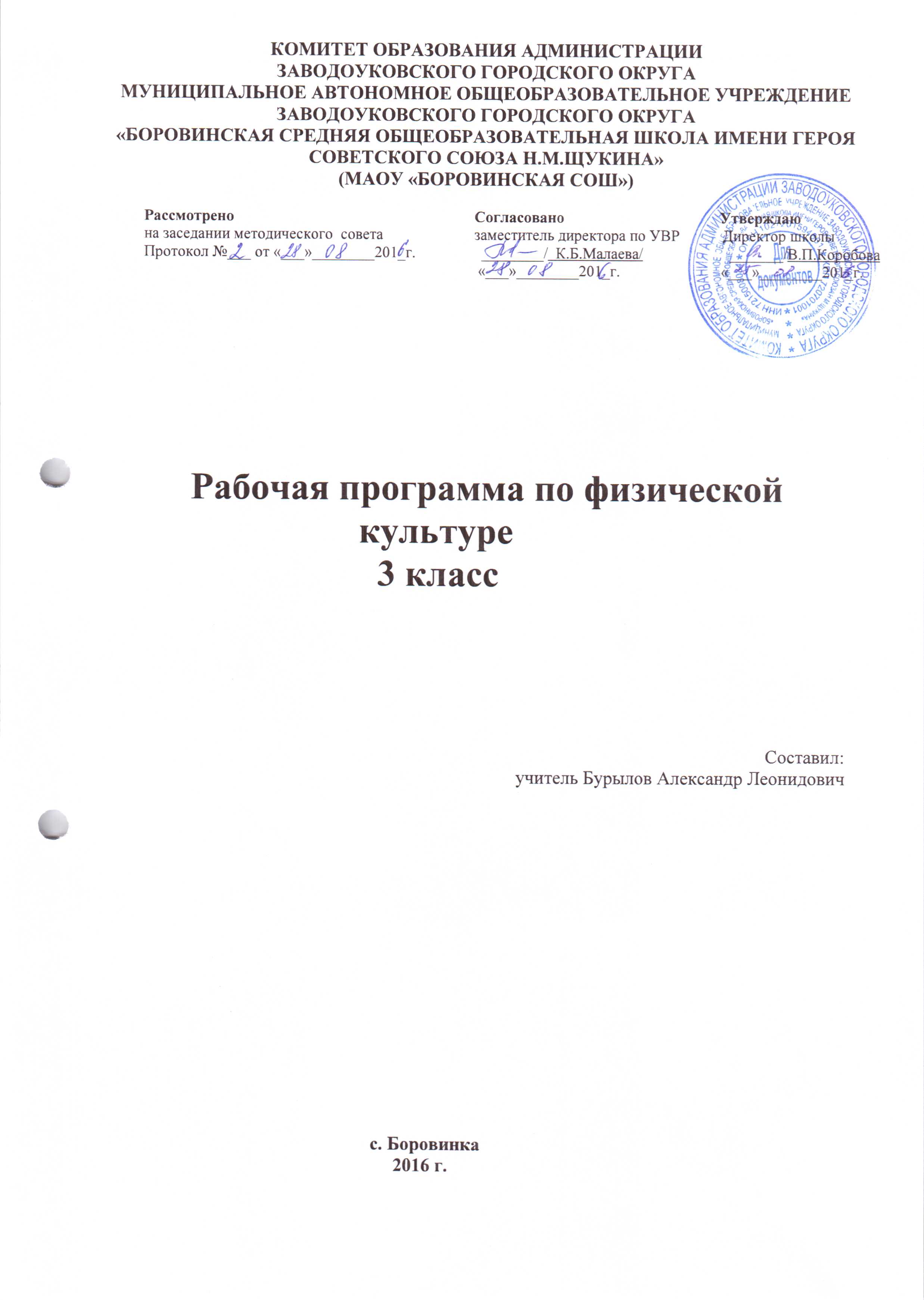 Пояснительная записка Данная рабочая  программа по физической культуре  для 3 класса разработана на основе Федерального государственного образовательного стандарта начального общего образования (от 6 октября . № 373, с изменениями от 26.11.2010 № 1241), примерной  основной  образовательной  программы  образовательного  учреждения. Начальная школа / [сост. Е.С.Савинов]. — 2-е изд., перераб. — М. : Просвещение, 2010. — 204 с. — (Стандарты второго поколения), на основе авторской программы «Физическая культура: программа 1-4 классы» Т. В. Петрова, Ю.А. Копылов, Н. В. Полянская, С. С, Петров.-М.: Вентана - Граф, 2012 (сборник программ  к комплекту учебников «Начальная школа ХХI века»), учебного плана МАОУ «Боровинская СОШ ».Цель учебного предмета «Физическая культура» в начальной школе – формирование физической культуры личности школьника посредством освоения основ содержания физкультурной деятельности с общеразвивающей направленностью. Курс учебного предмета «Физическая культура» в начальной школе реализует познавательную и социокультурную цели. Познавательная цель предполагает формирование у учащихся представлений о физической культуре как составляющей целостной научной картины мира, ознакомление учащихся с основными положениями науки о физической культуре.Социокультурная цель подразумевает формирование компетенции детей в области выполнения основных двигательных действий как показателя физической культуры человека.   В соответствии с целями учебного предмета «Физическая культура» формируются его задачи: формирование знаний о физкультурной деятельности, отражающих её культурно-исторические, психолого-педагогические и медико-биологические основы;формирование базовых двигательных навыков и умений, их вариативное использование в игровой деятельности и в самостоятельных 
занятиях;расширение двигательного опыта посредством усложнения ранее освоенных двигательных действий и овладения новыми двигательными действиями с повышенной координационной сложностью;формирование навыков и умений в выполнении физических упражнений различной педагогической направленности, связанных с укреплением здоровья, коррекцией телосложения, правильной осанкой и культурой движения;расширение функциональных возможностей разных систем организма, повышение его адаптивных свойств за счет  направленного развития основных физических качеств и способностей;расширение функциональных возможностей разных систем организма, повышение его адаптивных свойств за счет направленного развития основных физических качеств и способностей;формирование практических умений и навыков, необходимых в организации самостоятельных занятий физическими упражнениями в их оздоровительных и рекреативных формах, способствующих групповому взаимодействию в процессе использования подвижных игр и элементов соревнования.Сформулированные цели и задачи базируются на требованиях к освоению содержания образования, указанных в федеральном государственном образовательном стандарте начального общего образования и отражают основные направления педагогического процесса формирования физической культуры личности в ходе теоретической, практической и физической подготовки учащихся.Для достижения планируемых результатов и реализации поставленных целей решаются следующие практические задачи.Формирование:интереса учащихся к занятиям физической культурой, осознание красоты и эстетической ценности физической культуры, гордости и уважения к системам национальной физической культуры;умений выбирать средства физической культуры в соответствии с различными целями, задачами и условиями; правильно выполнять основные двигательные действия; самостоятельно заниматься физической культурой; составлять элементарные комплексы для занятий физическими упражнениями небольшого объема.Воспитание:позитивного эмоционально-ценностного отношения к занятиям физической культурой;потребности пользоваться всеми возможностями физической культуры.Обучение:первоначальным знаниям о терминологии, средствах и методах физической культуры.Принципы, лежащие в основе построения программы:личностно ориентированные принципы — двигательного развития, творчества, психологической комфортности;культурно ориентированные принципы — целостного представления о физической культуре, систематичности, непрерывности овладения основами физической культуры;деятельностно-ориентированные принципы — двигательной деятельности, перехода от совместной учебно-познавательной деятельности к самостоятельной физкультурной деятельности младшего школьника;принцип достаточности и сообразности, определяющий распределение учебного материала в конструкции основных компонентов двигательной (физкультурной) деятельности, особенностей формирования познавательной и предметной активности учащихся;принцип вариативности, лежащий в основе планирования учебного материала в соответствии с особенностями физического развития, медицинских показаний, возрастно-половыми особенностями учащихся, интересами учащихся, материально-технической оснащённостью учебного процесса (спортивный зал, спортивные пришкольные площадки, стадион, бассейн), региональными климатическими условиями и типом, видом учебного учреждения.Общая характеристика учебного предмета Материал рабочей программы направлен на реализацию приоритетной задачи образования — формирование всесторонне гармонично развитой личности; на реализацию творческих способностей учащихся, их физическое совершенствование; на развитие основных двигательных (физических) жизненно важных качеств; на формирование у школьников научно обоснованного отношения к окружающему миру. В соответствии с программой образовательный процесс в области физической культуры в начальной школе должен быть ориентирован:на развитие основных физических качеств и повышение функциональных возможностей организма;на обогащение двигательного опыта физическими упражнениями с общеразвивающей и корригирующей направленностью, техническими действиями базовых видов спорта;на освоение знаний о физической культуре;на обучение навыкам и умениям в физкультурно-оздоровительной и спортивно-оздоровительной деятельности, самостоятельной организации занятий физическими упражнениями.Программа ориентирована на создание у школьников основы для самостоятельной реализации учебной деятельности, обеспечивающей социальную успешность, развитие творческих способностей, саморазвитие и самосовершенствование, сохранение и укрепление здоровья обучающихся. Принципиальное значение придаётся обучению младших школьников навыкам и умениям организации и проведения самостоятельных занятий физическими упражнениями. В процессе самостоятельного использования учащимися приобретённых знаний, двигательных умений и навыков усиливается оздоровительный эффект физкультурно-оздоровительных мероприятий в режиме учебного дня.Место учебного предмета в учебном планеВ  соответствии  с  учебным  планом МАОУ «Боровинская СОШ»  данная  рабочая  программа  рассчитана  на  102  часа  в  год  (3  часа  в  неделю,  исходя  из  продолжительности  учебного  года  34  учебные  недели).4. Ценностные ориентиры содержания  предмета «Физическая культура»Базовым результатом образования в области физической культуры в начальной школе является освоение учащимися основ физкультурной деятельности. Кроме того, предмет «Физическая культура» способствует развитию личностных качеств учащихся и является средством формирования у учащихся универсальных способностей (компетенций). Эти способности (компетенции) выражаются в метапредметных  результатах образовательного процесса и активно проявляются в разнообразных видах деятельности (культуры), выходящих за рамки предмета «Физическая культура».          Ценность жизни – признание человеческой жизни величайшей ценностью, что реализуется в бережном отношении к другим людям и к природе.Ценность природы основывается на общечеловеческой ценности жизни, на осознании себя частью природного мира  частью живой и неживой природы. Любовь к природе - это бережное отношение к ней как к среде обитания и выживания человека, а также переживание чувства красоты, гармонии, её совершенства, сохранение и приумножение её богатства.Ценность человека как разумного существа, стремящегося к добру и самосовершенствованию, важность и необходимость соблюдения здорового образа жизни в единстве его составляющих: физического, психического и социально-нравственного здоровья. Ценность добра – направленность человека на развитие и сохранение жизни, через сострадание и милосердие как проявление высшей человеческой способности  любви.Ценность истины – это ценность научного познания как части культуры человечества, разума, понимания сущности бытия, мироздания. Ценность семьи как первой и самой значимой для развития ребёнка социальной и образовательной среды, обеспечивающей преемственность культурных традиций народов России от поколения к поколению и тем самым жизнеспособность российского общества. Ценность труда и творчества как естественного условия человеческой жизни, состояния нормального человеческого существования. Ценность свободы как свободы выбора человеком своих мыслей и поступков образа жизни, но свободы, естественно ограниченной нормами, правилами, законами общества, членом которого всегда по всей социальной сути является человек.Ценность социальной солидарности как признание прав и свобод человека, обладание чувствами справедливости, милосердия, чести, достоинства по отношению к себе и к другим людям. Ценность гражданственности – осознание человеком себя как члена общества, народа, представителя страны и государства.Ценность патриотизма  одно из проявлений духовной зрелости человека, выражающееся в любви к России, народу, малой родине, в осознанном желании служить Отечеству. Ценность человечества  осознание человеком себя как части мирового сообщества, для существования и прогресса которого необходимы мир, сотрудничество народов и уважение к многообразию их культур.5.Личностные, метапредметные и предметные результаты освоения содержания учебного предмета «Физическая культура»Программа и учебники для 1-2 и 3-4 классов подготовлены в соответствии с Концепцией физического воспитания, что позволяет реализовать все заложенные в них требования к обучению учащихся предмету в начальной школе.Личностные результаты освоения содержания образования в области физической культуры:Формирование основ российской гражданской идентичности, чувства гордости за свою Родину, российский народ и историю России, формирование ценностей многонационального российского общества;Формирование целостного, социально ориентированного взгляда на мир в его органичном единстве и разнообразии природы, народов, культур и религий;Формирования уважительного отношения к иному мнению, истории и культуре других народов;Овладение начальными навыками адаптации в динамично изменяющемся и развивающемся мире;Принятие и освоение социальной роли учащегося, развитие мотивов учебной деятельности;Развитие самостоятельности и личной ответственности за свои поступки;Формирование эстетических потребностей, ценностей и чувств;Развитие навыков сотрудничества  со  взрослыми и сверстниками в разных социальных ситуациях;Формирование установки на безопасный, здоровый образ жизни, наличие мотивации к творческому труду, бережному отношению к материальным и духовным ценностям.Метапредметные результаты:Овладение способностью принимать и сохранять цели и задачи учебной деятельности, поиска средств её осуществления;Освоение способов решения проблем творческого и поискового характера;Формирование умения планировать, контролировать и оценивать учебные действия в соответствии с поставленной задачей и условиями её реализации; определять наиболее эффективные способы достижения результата;Формирование умения понимать причины успеха/неуспеха учебной деятельности;Освоение начальных форм познавательной и личностной рефлексии;Использование знаково-символических средств  представления информации для создания моделей изучаемых объектов и процессов;Активное использование речевых средств и средств информационных и коммуникационных технологий для решения коммуникативных и познавательных задач;Использование различных способов поиска, сбора, обработки, анализа, организации, передачи и интерпретации информации в соответствии с коммуникативными и познавательными задачами и технологиями учебного предмета;Овладения логическими действиями сравнения, анализа, синтеза, обобщения, классификации по родовидовым признакам, установления аналогий причинно-следственных связей, построение рассуждений, отнесения к известным понятиям;Готовность слушать собеседника и вести диалог;Определение общих целей и путей их разрешения;Готовность конструктивно разрешать конфликты посредством учета интересов сторон и сотрудничества;Овладение базовыми предметными и межпредметными понятиями, отражающими существенные связи и отношения между объектами и процессами;Умение работать в материальной и информационной среде начального общего образования.Предметные результаты:Излагать факты истории развития физической культуры, характеризовать ее роль и значение в жизнедеятельности человека, связь с трудовой и военной деятельностью;Представлять физическую культуру как средство укрепления здоровья, физического развития и физической подготовки человека;Измерять (познавать) индивидуальные показатели физического развития (длину и массу тела), развития основных физических качеств;Оказывать посильную помощь и моральную  поддержку сверстникам при выполнении учебных заданий, доброжелательно и уважительно объяснять ошибки и способы их устранения;Организовывать и проводить со сверстниками подвижные игры и элементы соревнований, осуществлять их объективное судейство;Бережно обращаться с инвентарем и оборудованием, соблюдать требования техники безопасности к местам проведения;Организовывать и проводить занятия физической культурой с разной целевой направленностью, подбирать для них физические упражнения и выполнять их с заданной дозировкой нагрузки;Характеризовать физическую нагрузку по показателю частоты пульса, регулировать ее напряженность во время занятий по развитию физических качеств;Взаимодействовать со сверстниками по правилам проведения подвижных игр и соревнований;В доступной форме объяснять правила (технику) выполнения двигательных действий, анализировать и находить ошибки, эффективно их исправлять;Подавать строевые команды, вести подсчет при выполнении общеразвивающих упражнений;Находить отличительные особенности в выполнении двигательного действия разными учениками, выделять отличительные признаки и элементы;Выполнять акробатические и гимнастические комбинации на высоком техничном уровне, характеризовать признаки техничного исполнения;Выполнять технические действия из базовых видов спорта, применять их в игровой и соревновательной деятельности;Выполнять жизненно важные двигательные навыки и умения различными способами, в различных изменяющихся, вариативных условиях.   Личностными результатами изучения предмета «Физическая культура» в 3 классе являются следующие умения:- проявление дисциплинированности;- трудолюбие и упорство в достижении поставленных целей.   Метапредметными результатами изучения курса «Физическая культура» являются:- планирование собственной деятельности, распределение нагрузки и организация отдыха в процессе её выполнения;- анализ и объективная оценка результатов собственного труда, поиск возможностей и способов их улучшения;- видение красоты движений, выделение и обоснование эстетических признаков движениях и передвижениях человека.Предметные результаты: - планирование занятий физическими упражнениями в режиме дня, организация отдыха и досуга с использованием средств физической культуры;- изложение фактов истории развития физической культуры, характеристика её роли и значения в жизнедеятельности человека, связь с трудовой и военной деятельностью;- оказание посильной помощи и моральной поддержки сверстникам при  выполнении учебных заданий, доброжелательное и уважительное отношение при объяснении ошибок и способов их устранения;- объяснение в доступной форме правил (техники) выполнения двигательных действий, анализ и поиск ошибок, исправление их.6.Содержание учебного предмета «Физическая культура»Раздел 1.Знания о физической культуре.Понятие о физической культуре. Зарождение и развитие физической культуры. Связь физической культуры с трудовой и военной деятельностью. Физическая культура народов разных стран. История физической культуры в России. Связь физической культуры с природными, географическими особенностями, традициями и обычаями страны.Олимпийские игры. История появления Олимпийских игр. Возрождение Олимпийских игр. Важнейшие символы Олимпийских игр.Внешнее строение тела человека. Опорно-двигательная система человека (общая характеристика, скелет и мышцы человека, суставы, сухожилия). Осанка человека. Стопа человека. Предупреждение травматизма во время занятий физическими упражнениями. Дыхательная система человека. Профилактика заболеваний органов дыхания.Подбор одежды, обуви и инвентаря для занятий физическими упражнениями.Терминология гимнастических упражнений.Способы передвижения человека. Основные двигательные качества человека (выносливость, сила, быстрота, гибкость, ловкость).Раздел 2.Организация здорового образа жизни.Правильный режим дня (соблюдение, планирование). Здоровое питание. Утренняя гигиеническая гимнастика. Физкультминутки. Закаливание. Массаж. Правила личной гигиены. Профилактика нарушений зрения.Раздел 3. Наблюдения за физическим развитием и физической подготовленностью.    Простейшие навыки контроля самочувствия. Измерение сердечного пульса (частоты сердечных сокращений). Измерение длины и массы тела. Оценка состояния дыхательной системы. Оценка правильности осанки. Оценка основных двигательных качеств.Раздел 4.Физкультурно – оздоровительная деятельность.Физические упражнения для утренней гигиенической гимнастики, физкультминуток, профилактики нарушений осанки, профилактики плоскостопия. Комплексы упражнений для развития основных двигательных качеств. Тренировка дыхания. Упражнения для снятия утомления глаз и профилактики нарушений зрения. Упражнения для расслабления мышц. Упражнения для успокоения (психорегуляции).Раздел 5 . Спортивно-оздоровительная деятельность.Строевые упражнения и приёмы.Легкая атлетика. Беговые и прыжковые упражнения, бросание малого и большого мяча, метание.Гимнастика с основами акробатики. Лазание, перелезание, ползание, висы и упоры; акробатические упражнения, кувырки, перекаты, снарядная гимнастика.Акробатические упражнения: стойка на лопатках, кувырок вперёд. Акробатические комбинации: мост из положения лёжа на спине, опуститься в исходное положение,  переворот в положение лёжа на животе, прыжок с опорой на руки в упор присев. Опорный прыжок с разбега через гимнастического козла. Гимнастические упражнения прикладного характера: преодоление полосы препятствий с элементами лазанья и перелазанья, переползания, передвижение по наклонной гимнастической скамейке.Лёгкая атлетика: челночный бег. Высокий старт с последующим ускорением. Прыжковые упражнения: в длину и в высоту, спрыгивание и запрыгивание. Броски: большого мяча на дальность разными способами. Метание: малого мяча в вертикальную цель и на дальность.Кроссовая подготовка: бег на выносливость.Подвижные и спортивные игры. Футбол: удар по неподвижному и катящемуся мячу, остановка мяча, ведение мяча, подвижные игры на материале футбола. Баскетбол: специальные передвижения без мяча, ведение мяча, броски мяча в корзину, подвижные игры на материале баскетбола.  Общеразвивающие упражнения. На материале гимнастики с основами акробатики. Развитие гибкости: выпады и полушпагаты на месте, «выкруты» с гимнастической палкой, скакалкой; высокие взмахи поочерёдно  и попеременно правой и левой ногой. Развитие координации: жонглирование малыми предметами; преодоление полос препятствий, включающих висы, упоры, простые прыжки, перелазание через горку матов. Формирование осанки: комплексы коррегирующих упражнений на контроль осанки в движении, положений тела и его звеньев стоя, сидя, лёжа. Развитие силовых способностей: лазанье с дополнительным отягощением на поясе, перелазание и перепрыгивание через препятствия с опорой на руки, подтягивание в висе стоя и лёжа.На материале лёгкой атлетики. Развитие координации: бег с изменяющимся направлением по ограниченной опоре. Развитие быстроты: челночный бег, бег с горки в максимальном темпе, ускорение из разных исходных положений. Развитие выносливости: бег на дистанцию до 400м.Развитие силовых способностей: метание набивных мячей (1-) одной рукой и двумя руками из разных исходных положений и различными способами (сверху, сбоку, снизу, от груди). 7.Тематическое планирование курса для 3 класса.Всего 102 ч8. Материально-техническое обеспечение учебного предметаТемаОсновное содержание по темеХарактеристика деятельности учащихся Раздел 1. Знания о физической культуре (4 ч)Раздел 1. Знания о физической культуре (4 ч)Раздел 1. Знания о физической культуре (4 ч)История физической культуры в древних обществах. Связь физической культуры с профессионально-трудовой и военной деятельностьюФизическая культура в Междуречье, Древнем Египте, Древней Греции, Древнем РимеПересказывать тексты о развитии физической культуры в древнем мире;понимать роль физической культуры в древних обществах;понимать связь между военной деятельностью и спортомИстория физической культуры в Европе в Средние века. Связь физической культуры с военной деятельностьюФизическая подготовка воинов. Рыцарские турнирыПересказывать тексты о физической культуре Европы в Средние века;понимать связь между военной деятельностью и спортомФизическая культура народов разных странОсобенности физической культуры Древнего Китая, Японии, ИндииОписывать особенности физической культуры некоторых стран ВостокаОбувь и инвентарь для занятий физическими упражнениямиОдежда и спортивный инвентарь для занятий в помещении и в разные сезоны на открытом воздухеОпределять состав спортивной одежды в зависимости от времени года и погодных условий;подбирать необходимый инвентарь для занятий разными видами физических упражненийОсновные двигательные качества человекаСпособы развития выносливости, силы, быстроты, гибкости, ловкостиОбъяснять значение основных понятий учебной темы («двигательные качества», «выносливость», «сила», «быстрота», «гибкость», «ловкость»);описывать способы развития основных двигательных качеств человекаРаздел 2. Организация здорового образа жизни (3 ч)Раздел 2. Организация здорового образа жизни (3 ч)Раздел 2. Организация здорового образа жизни (3 ч)Правильное питаниеПравила здорового питания. Влияние режима питания на состояние пищеварительных органовФормулировать правила здорового питания; обосновывать важность правильного режима питания для здоровья человека; знать продолжительность перерыва между приёмом пищи и активными занятиями физическими упражнениямиПравила личной гигиеныФункции кожи. Необходимость поддержания чистоты кожных покрововОбъяснять главные функции кожи;обосновывать необходимость поддержания чистоты кожных покровов;называть правила гигиены кожи;выполнять регулярные гигиенические процедурыРаздел 3. Наблюдение за физическим развитием и физической подготовленностью (2ч)Раздел 3. Наблюдение за физическим развитием и физической подготовленностью (2ч)Раздел 3. Наблюдение за физическим развитием и физической подготовленностью (2ч)Измерение длины и массы телаСпособы измерения длины тела с помощью линейки.Измерение массы тела.Понятие о среднем росте и весе школьникаОбъяснять значение измерения длины и массы тела;измерять длину и массу тела;наблюдать свои показатели длины и массы телаОценка основных двигательных качествПравила ведения дневника самоконтроля.Простейшие двигательные тесты для проверки мышечной силы (отжимания, подтягивание на перекладине, приседания), быстроты движений (бег на короткие дистанции до 10 м), выносливости (бег на дистанции 1 км) и гибкости (наклон вперёд из положения стоя)Регулярно вести дневник самоконтроля;
понимать необходимость развития основных двигательных качеств;самостоятельно тестировать свои двигательные качества;наблюдать уровень развития своих двигательных качествРаздел 4. Физкультурно-оздоровительная деятельность (4ч)Раздел 4. Физкультурно-оздоровительная деятельность (4ч)Раздел 4. Физкультурно-оздоровительная деятельность (4ч)Физические упражнения для утренней гигиенической гимнастикиПодготовка помещения к занятиям утренней гигиенической гимнастикой. Упражнения для утренней зарядки (потягивания, приседания, наклоны вперёд стоя на коленях, махи руками и ногами в левую и правую стороны и т. д.)Выполнять подготовку помещения к занятиям утренней гигиенической гимнастикой;выполнять усвоенные упражнения для утренней гигиенической гимнастикиФизические упражнения для физкультминутокУпражнения для активизации кровообращения в конечностяхВыполнять физкультминутки в домашних условияхФизические упражнения для профилактики нарушений осанкиУпражнения у стены при сохранении правильной осанки (многократные приседания с опорой спиной о стену, отведение прямой ноги в сторону). Упражнения с гимнастической палкой (наклоны в стороны палка на вытянутых руках, повороты туловища влево и вправо с палкой за спиной)Выполнять упражнения для профилактики нарушений осанкиУпражнения для профилактики нарушений зренияСогревание глаз ладонями.Горизонтальные, вертикальные движения глазами, моргание в быстром темпеВыполнять упражнения для профилактики нарушений зренияКомплексы упражнений для развития основных двигательных качествУпражнения для развития силы мышц (прыжки вверх на двух ногах из глубокого приседа, отжимания от пола, метания мяча на дальность и из разных исходных положений), быстроты (броски мяча о стену и его ловля, броски мяча в стену и его ловля после поворота на 360°, бег на месте с высоким подниманием бедра в максимально быстром темпе, круговые движения ногами в положении лёжа — «велосипед»), выносливости (пробежка в среднем темпе; бег в среднем темпе с чередованием передвижений лицом вперёд, правым и левым боком; бег в среднем темпе с изменениями направления и темпа движений), гибкости (наклоны вперёд в положении стоя до касания руками коленей или пола; наклоны в стороны с максимальной амплитудой; приседание с вытянутыми вперёд руками)Выполнять комплексы упражнений для развития основных двигательных качествРаздел 5. Спортивно-оздоровительная деятельность (89 ч)Раздел 5. Спортивно-оздоровительная деятельность (89 ч)Раздел 5. Спортивно-оздоровительная деятельность (89 ч)Лёгкая атлетика (23ч)Основные фазы бега. Беговые упражнения (на короткие дистанции 10–30 м, на выносливость до 1 км, с высоким подниманием бедра, с ускорением). Высокий старт. Прыжковые упражнения (в длину с места, в высоту способом «перешагивание»).Метания малого мяча (способы держания мяча, фазы метания, метание на дальность)Называть основные фазы бега;выполнять высокий и низкий старты;бегать с максимальной скоростью на дистанции 30 и 60 м;преодолевать дистанцию 1 км на время;прыгать в длину с места и с разбега, в высоту способом «перешагивание»;выполнять метания малого мяча на дальность с места и с разбега, в цельГимнастика с основами акробатики (23 ч)Строевые упражнения и строевые приёмы (построение в одну шеренгу и в колонну, в две (три) шеренги и в колонны; перестроение из одной шеренги в две; выполнение команд «Кругом!», «Направо!», «Налево!», «Направо (налево) разомкнись!», «На месте шагом марш!», «Шагом марш!», «Бегом марш!», «Обычным шагом марш!», «Налево (направо) в обход шагом марш!», «Класс, стой!», «Вольно!»; передвижения в колонне с изменением скорости). Лазание по гимнастической стенке разными способами (вправо и влево приставными шагами, по диагонали, вверх и вниз через 1–2 перекладины). Лазание по канату. Ползание по-пластунски. Кувырок вперёд, стойка на лопатках. Упражнения с гимнастической палкойНазывать основные положения тела;выполнять строевые команды и упражнения;выполнять гимнастические и акробатические упражненияЛыжная подготовка (19 ч)Экипировка лыжника. Попеременный двушажный ход. Подъём способом «лесенка» и «елочка». Поворот на спуске переступанием на внешнюю лыжу. Спуски в основной стойкеЗнать и выполнять правила техники безопасности на уроках по лыжной подготовке;проходить на лыжах дистанцию до 1 км на времяПодвижные и спортивные игры (24 ч)Подвижные игры с включением бега, прыжков и метаний. Элементы футбола (удары по неподвижному мячу внутренней стороной стопы, внутренней частью подъёма стопы; остановка мяча внутренней стороной стопы и передней частью подъёма стопы; остановка мяча подошвой; ведение мяча носком ноги)Знать и выполнять правила техники безопасности во время занятий футболом;освоить элементы игры в футбол;организовывать и проводить подвижные игры;договариваться о правилах игры и развивать другие навыки общения со сверстникамиНаименование объектов и средств материально-технического обеспеченияКоличествоПримечанияБиблиотечный фонд (книгопечатная продукция)Библиотечный фонд (книгопечатная продукция)Библиотечный фонд (книгопечатная продукция)Учебно-методические пособия и рекомендации Образовательные программы11                                    Технические средства обучения                                    Технические средства обучения                                    Технические средства обученияМузыкальный центр, диски с музыкой.1 шт.Учебно – практическое оборудованиеУчебно – практическое оборудованиеУчебно – практическое оборудованиеБревно напольное (3м).Перекладина гимнастическая (пристеночная)Стенка гимнастическая.Скамейка гимнастическая жёсткая (2м;4м).Комплект навесного оборудования (перекладина, мишени для метания, тренировочные баскетбольные щиты).Мячи: набивной 1и 2кг, мяч малый (теннисный), мяч малый (мягкий), мячи баскетбольные, волейбольные, футбольные. Палка гимнастическая.Скакалка детская.Мат гимнастический.Коврики: гимнастические, массажные.Кегли.Обруч пластиковый детский.Планка для прыжков в высоту.Стойка для прыжков в высоту.Флажки: разметочные с опорой, стартовые.Лента финишная.Рулетка измерительная.Набор инструментов для подготовки прыжковых ям.Щит баскетбольный тренировочный.Сетка для переноса и хранения мячейЖилетки игровые с номерами.Сетка волейбольная.Аптечка.+++++++++-+++++-++++_++                                                           Игры и игрушки                                                           Игры и игрушки                                                           Игры и игрушкиСтол для игры в настольный теннис.Сетка и ракетки для игры в настольный теннис.Футбол.Шахматы с доской.Шашки (с доской).+++++Календарно-тематическое планированиеКалендарно-тематическое планированиеКалендарно-тематическое планирование№п/пДатапланДатафактТема урокаТип урокаРешаемые проблемыПланируемые результатыПланируемые результатыПланируемые результаты№п/пДатапланДатафактТема урокаТип урокаРешаемые проблемыПонятияПредметные результатыУУДЛичностные результатыЛегкая атлетика – 11 часовЛегкая атлетика – 11 часовЛегкая атлетика – 11 часовЛегкая атлетика – 11 часовЛегкая атлетика – 11 часовЛегкая атлетика – 11 часовЛегкая атлетика – 11 часовЛегкая атлетика – 11 часовЛегкая атлетика – 11 часовЛегкая атлетика – 11 часов1(1)Организационно-методические требования на уроках физической культуры.Ходьба и бег.Ввод-ныйХодьба с изменением длины и частоты шага. Ходьба через препятствия. Бег с высоким подниманием бедра. Бег в коридоре с максимальной скоростью. ОРУ. Игра «Пустое место». Развитие скоростных способностей. Инструктаж Разметка, препятст-вие, ускорениеЗнать разновидности ходьбы. Распределять свои силы во время продолжительного бега; выполнять упражнения по профилактике нарушения осанки выполнять легкоатлетические упражнения (ходьба,бег); технически правильно держать корпус и руки в медленном беге в сочетании с дыханиемП. Правильно выполнять  движения при ходьбе и беге. Пробегать с максимальной скоростью до 60 мК. Использовать общие приемы решения поставленных задач; определять и кратко характеризовать физическую культуру как занятия физическими упражнениями, подвижными и спортивными играми; Р.Формирование умения планировать, контролировать и оценивать учебные действия в соответствии с поставленной задачей и условиями ее реализации; определять наиболее эффективные способы достижения результата.Развить мотивов учебной деятельности и личностный смысл учения, принятие и освоение роли обучающего; формирование       установки на безопасный, здоровый образ жизни2(2)Тестирование бега на 30м.Ходьба и бег.Комп-лексныйХодьба через несколько препятствий. Бег с максимальной скоростью . Игра «Белые медведи». Развитие ско-ростных способностей. Олимпийские игры: история возникновенияРазметка, препятст-вие, ускорениеРаспределять свои силы во время продолжительного бега; выполнять упражнения по профилактике нарушения осанки выполнять легкоатлетические упражнения (ходьба, бег); технически правильно держать корпус и руки в медленном беге в сочетании с дыханиемП. Правильно выполнять  движения при ходьбе и беге. Пробегать с максимальной скоростью до 60 м К. использовать общие приемы решения поставленных задач; определять и кратко характеризовать физическую культуру как занятия физическими упражнениями, подвижными и спортивными играми.Р.формирование умения планировать, контролировать и оценивать учебные действия в соответствии с поставленной задачей и условиями ее реализации; определять наиболее эффективные способы достижения результата.Развитие мотивов учебной деятельности и личностный смысл учения, принятие и освоение роли обучающего; формирование       установки на безопасный, здоровый образ жизни3(3)Техника челночного бега.Ходьба и бег.Комп-лексныйХодьба через несколько препятствий. Бег с максимальной скоростью . Игра «Белые медведи». Развитие скоростных способностей. Олимпийские игры: история возникновенияРазметка, препятс-твие, ускорениеРаспределять свои силы во время продолжительного бега; выполнять упражнения по профилактике нарушения осанки выполнять легкоатлетические упражнения (ходьба, бег); технически правильно держать корпус и руки в медленном беге в сочетании с дыханиемП.  Правильно выполнять  движения при ходьбе и беге. Пробегать с максимальной скоростью до 60 м К. использовать общие приемы решения поставленных задач; определять и кратко характеризовать физическую культуру как занятия физическими упражнениями, подвижными и спортивными играми.Р.формирование умения планировать, контролировать и оценивать учебные действия в соответствии с поставленной задачей и условиями ее реализации; определять наиболее эффективные способы достижения результата.Развитие мотивов учебной деятельности и личностный смысл учения, принятие и освоение роли обучающего; формирование       установки на безопасный, здоровый образ жизни4(4)Тестирование челночного бега 3*10м.Комп-лексныйХодьба через несколько препятствий. Бег с максимальной скоростью . Игра «Белые медведи». Развитие скоростных способностей. Олимпийские игры: история возникновенияРазметка, препятст-вие, ускорениеЗнать виды ходьбы. Распределять свои силы во время продолжительного бега; выполнять упражнения по профилактике нарушения осанки выполнять легкоатлетические упражнения (ходьба, бег); технически правильно держать корпус и руки в медленном беге в сочетании с дыханием.П. Правильно выполнять  движения при ходьбе и беге. Пробегать с максимальной скоростью до 60 м К. Использовать общие приемы решения поставленных задач; определять и кратко характеризовать физическую культуру как занятия физическими упражнениями, подвижными и спортивными играми. Р.Формирование умения планировать, контролировать и оценивать учебные действия в соответствии с поставленной задачей и условиями ее реализации; определять наиболее эффективные способы достижения результата.Развитие мотивов учебной деятельности и личностный смысл учения, принятие и освоение роли обучающего; формирование       установки на безопасный, здоровый образ жизни5(5)Бег на результат 30Спортивная игра «Футбол».Учет-ныйБег на результат 30, . Развитие скоростных способностей. Игра «Смена сторон». Понятия: эстафета, старт, финишРазметка, препятст-вие, ускорениеРаспределять свои силы во время продолжительного бега; выполнять упражнения по профилактике нарушения осанки выполнять легкоатлетические упражнения (ходьба, бег); технически правильно держать корпус и руки в медленном беге в сочетании с дыханием.П. Правильно выполнять  движения при ходьбе и беге. Пробегать с максимальной скоростью до 60 м К. Использовать общие приемы решения поставленных задач; определять и кратко характеризовать физическую культуру как занятия физическими упражнениями, подвижными и спортивными играми. Р.Формирование умения планировать, контролировать и оценивать учебные действия в соответствии с поставленной задачей и условиями ее реализации; определять наиболее эффективные способы достижения результата.Развитие мотивов учебной деятельности и личностный смысл учения, принятие и освоение роли обучающего; формирование       установки на безопасный, здоровый образ жизни6(6)Прыжок в длину с разбега.Комп-лексныйПрыжок в длину с разбега. Прыжок в длину с места. Прыжок с высоты . Игра «Гуси-лебеди». Развитие скоростно-силовых качеств. Влияние бега на здоровьеПрыжки в длину с разбега, прыжок  в длину с места.Описывать технику прыжковых упражнений.Осваивать технику прыжковыхупражнений. Научится: выполнять легкоатлетические упражнения; технически правильно отталкиваться и приземляться.П. Правильно выполнять  движения при прыжке; прыгать в длину с места и с разбега.К. использовать общие приемы решения поставленных задач. Р.Формирование умения планировать, контролировать и оценивать учебные действия в соответствии с поставленной задачей и условиями ее реализации; определять наиболее эффективные способы достижения результата.Развитие мотивов учебной деятельности и личностный смысл учения, принятие и освоение роли обучающего; формирование       установки на безопасный, здоровый образ жизни7(7)Прыжок в длину с разбега на результат.Комп-лексныйПрыжок в длину с разбега. Прыжок в длину с места. Прыжок с высоты . Игра «Гуси-лебеди». Развитие скоростно-силовых качеств. Влияние бега на здоровьеПрыжки в длину с разбега, прыжок  в длину с места.Описывать технику прыжковых упражнений.Осваивать технику прыжковыхупражнений. Научится: выполнять легкоатлетические упражнения; технически правильно отталкиваться и приземляться.П. Правильно выполнять  движения при прыжке; прыгать в длину с места и с разбега.К. использовать общие приемы решения поставленных задач. Р.Формирование умения планировать, контролировать и оценивать учебные действия в соответствии с поставленной задачей и условиями ее реализации; определять наиболее эффективные способы достижения результата.Развитие мотивов учебной деятельности и личностный смысл учения, принятие и освоение роли обучающего; формирование       установки на безопасный, здоровый образ жизни8(8)Контрольный урок по прыжкам в длину с разбега.Комп-лексныйПрыжок в длину с разбега с зоны отталкивания. Многоскоки. Игра «Прыгающие воробушки». Развитие скоростно-силовых качеств. Правила соревнований в беге, прыжкахОписывать технику прыжковых упражнений.Осваивать технику прыжковыхупражнений. Научится: выполнять легкоатлетические упражнения; технически правильно отталкиваться и приземляться.П. Правильно выполнять  движения при прыжке; прыгать в длину с места и с разбега.К. использовать общие приемы решения поставленных задач. Р.Формирование умения планировать, контролировать и оценивать учебные действия в соответствии с поставленной задачей и условиями ее реализации; определять наиболее эффективные способы достижения результата.Развитие мотивов учебной деятельности и личностный смысл учения, принятие и освоение роли обучающего; формирование       установки на безопасный, здоровый образ жизни9(9)Тестирование метания малого мяча на точность.Комп-лексныйМетание малого мяча с места на дальность и на заданное расстояние. Метание в цель с 4–5 м. Игра «Зайцы в огороде». Развитие скоростно-силовых качеств. Правила соревнований в метанияхМетание, малый мяч, горизонтальная и вертикальная цель.Описывать технику метания малого мяча.Осваивать технику метания малого мяча.Соблюдать правила техники безопасности при метании малого мяча. Проявлять качества силы, быстроты и координации при метании малого мячаП.Уметь правильно выполнять о движения при метании различными способами;  метать мяч в цель.К. Формулировать учебные задачи вместе с учителем; коррекция – вносить изменения в план действия..Р.Формирование умения планировать, контролировать и оценивать учебные действия в соответствии с поставленной задачей и условиями ее реализации; определять наиболее эффективные способы достижения результата.Развитие мотивов учебной деятельности и личностный смысл учения, принятие и освоение роли обучающего; формирование       установки на безопасный, здоровый образ жизни10(10)Метание в цель с 4–5 м. Игра «Зайцы в огороде». Развитие скоростно-силовых качеств.Комп-лексныйМетание малого мяча с места на дальность и на заданное расстояние. Метание в цель с 4–5 м. Игра «Зайцы в огороде». Развитие скоростно-силовых качеств. Правила соревнований в метанияхМетание, малый мяч, горизонтальная и вертикальная цель.Описывать технику метания малого мяча.Осваивать технику метания малого мяча.Соблюдать правила техники безопасности при метании малого мяча. Проявлять качества силы, быстроты и координации при метании малого мячаП. Уметь правильно выполнять о движения при метании различными способами;  метать мяч в цель.К. Формулировать учебные задачи вместе с учителем; коррекция – вносить изменения в план действия..Р.Формирование умения планировать, контролировать и оценивать учебные действия в соответствии с поставленной задачей и условиями ее реализации; определять наиболее эффективные способы достижения результата.Развитие мотивов учебной деятельности и личностный смысл учения, принятие и освоение роли обучающего; формирование       установки на безопасный, здоровый образ жизни11(11)Метание малого мяча с места на дальностьКомп-лексныйМетание малого мяча с места на дальность и на заданное расстояние. Метание набивного мяча. Игра «Зайцы в огороде». Развитие скоростно-силовых качеств. Олимпийское движение современностиМетание, малый мяч, горизонтальная и вертикальная цель, набивной мячОписывать технику метания малого мяча и набивного.Осваивать технику метания малого мяча и набивногоСоблюдать правила техники безопасности при метании малого мяча и набивного. Проявлять качества силы, быстроты и координации при метании малого мяча.П. Уметь правильно выполнять о движения при метании различными способами;  метать мяч в цель.К. осуществлять взаимный контроль в совместной деятельности.Р.формирование умения планировать, контролировать и оценивать учебные действия в соответствии с поставленной задачей и условиями ее реализации; определять наиболее эффективные способы достижения результата.Развитие мотивов учебной деятельности и личностный смысл учения, принятие и освоение роли обучающего; формирование       установки на безопасный, здоровый образ жизниГимнастика – 18 часовГимнастика – 18 часовГимнастика – 18 часовГимнастика – 18 часовГимнастика – 18 часовГимнастика – 18 часовГимнастика – 18 часовГимнастика – 18 часовГимнастика – 18 часовГимнастика – 18 часов12(1)Акробатика.Строевые упражнения.Изуче-ние нового материалаВыполнять команды: «Шире шаг!», «Чаще шаг!», «Реже!», «На первый-второй рассчитайся!». Перекаты и группировка с последующей опорой руками за головой. 2–3 кувырка вперед. ОРУ. Игра: «Что изменилось?». Развитие координационных способностей. Инструктаж по ТБ«Шире шаг!», «Чаще шаг!», «Реже! Перекаты, кувырок.Различать и выполнять строевые команды. Выполнять акробатические элементы – кувырки, перекаты; соблюдать правила поведения во время занятий физическими упражнениямиП.Уметь выполнять строевые команды, акробатические элементы раздельно и в комбинацииК. Управление коммуникацией – координировать и принимать различные позиции во взаимодействииР. Осуществление учебных действий – использовать речь для регуляции своего действия.Проявляют положительное отношение к школе, к занятиям физической культурой13(2)Развитие координационных способностейКомби-нированныйВыполнять команды: «Шире шаг!», «Чаще шаг!», «Реже!», «На первый-второй рассчитайся!». Перекаты и группировка с последующей опорой руками за головой. 2–3 кувырка вперед.  ОРУ. Игра «Что изменилось?». Развитие координационных способностей«Шире шаг!», «Чаще шаг!», «Реже! Перекаты, кувырок.Различать и выполнять строевые команды. Выполнять акробатические элементы – кувырки, стойки, перекаты; соблюдать правила поведения во время занятий физическими упражнениямиП.Уметь выполнять строевые команды, акробатические элементы раздельно и в комбинацииК. инициативное сотрудничество – ставить вопросы, обращать за помощью, слушать собеседникаР. планирование – выполнять действия в соответствии с поставленной задачей и условиями ее реализации.Проявляют положительное отношение к школе, к занятиям физической культурой14(3)Перекаты и группировка с последующей опорой руками за головой.Комби-нированныйВыполнять команды: «Шире шаг!», «Чаще шаг!», «Реже!», «На первый-второй рассчитайся!». Перекаты и группировка с последующей опорой руками за головой. 2–3 кувырка вперед.  ОРУ. Игра «Что изменилось?». Развитие координационных способностей«Шире шаг!», «Чаще шаг!», «Реже! Перекаты, кувырок.Различать и выполнять строевые команды. Выполнять акробатические элементы – кувырки, стойки, перекаты; соблюдать правила поведения во время занятий физическими упражнениямиП.Уметь выполнять строевые команды, акробатические элементы раздельно и в комбинацииК. инициативное сотрудничество – ставить вопросы, обращать за помощью, слушать собеседникаР. планирование – выполнять действия в соответствии с поставленной задачей и условиями ее реализации.Проявляют положительное отношение к школе, к занятиям физической культурой15(4)Перекаты и группировка с последующей опорой руками за головой.Комби-нированныйВыполнять команды: «Шире шаг!», «Чаще шаг!», «Реже!», «На первый-второй рассчитайся!». Перекаты и группировка с последующей опорой руками за головой. 2–3 кувырка вперед. Стойка на лопатках. Мост из положения лежа на спине. ОРУ. Игра «Что изменилось?». Развитие координационных способностей«Шире шаг!», «Чаще шаг!», «Реже! Перекаты, кувырок, стойка.Различать и выполнять строевые команды. Выполнять акробатические элементы – кувырки, стойки, перекаты; соблюдать правила поведения во время занятий физическими упражнениямиП.Уметь выполнять строевые команды, акробатические элементы раздельно и в комбинацииК. инициативное сотрудничество – ставить вопросы, обращать за помощью, слушать собеседникаР. планирование – выполнять действия в соответствии с поставленной задачей и условиями ее реализации.Проявляют положительное отношение к школе, к занятиям физической культурой16(5)Перекаты и группировка с последующей опорой руками за головой. 2–3 кувырка вперед.Совер-шенствованияВыполнять команды: «Шире шаг!», «Чаще шаг!», «Реже!», «На первый-второй рассчитайся!». Перекаты и группировка с последующей опорой руками за головой. 2–3 кувырка вперед. Стойка на лопатках. Мост из положения лежа на спине. ОРУ. Игра «Совушка». Развитие координационных способностей«Шире шаг!», «Чаще шаг!», «Реже! Перекаты, кувырок.Различать и выполнять строевые команды. Выполнять акробатические элементы – кувырки, стойки, перекаты; соблюдать правила поведения во время занятий физическими упражнениямиП.Уметь выполнять строевые команды, акробатические элементы раздельно и в комбинацииК. инициативное сотрудничество – ставить вопросы, обращать за помощью, слушать собеседникаР. планирование – выполнять действия в соответствии с поставленной задачей и условиями ее реализации.Проявляют положительное отношение к школе, к занятиям физической культурой17(6)Развитие координационных способностейУчет-ныйВыполнять команды: «Шире шаг!», «Чаще шаг!», «Реже!», «На первый-второй рассчитайся!». Перекаты и группировка с последующей опорой руками за головой. 2–3 кувырка вперед. Стойка на лопатках. Мост из положения лежа на спине. ОРУ. Игра «Совушка». Развитие координационных способностей«Шире шаг!», «Чаще шаг!», «Реже! Перекаты, кувырок.Различать и выполнять строевые команды. Выполнять акробатические элементы – кувырки, стойки, перекаты; соблюдать правила поведения во время занятий физическими упражнениямиП.Уметь выполнять строевые команды, акробатические элементы раздельно и в комбинацииК. инициативное сотрудничество – ставить вопросы, обращать за помощью, слушать собеседникаР. планирование – выполнять действия в соответствии с поставленной задачей и условиями ее реализации.Проявляют положительное отношение к школе, к занятиям физической культурой18(7)Висы.Строевые упражненияТестирование виса на время.Комп-лексныйПостроение в две шеренги. Перестроение  из двух шеренг в два круга. Вис стоя и лежа. Вис на согнутых руках. Подтягивание в висе. ОРУ с предметами. Развитие силовых способностейВис лежа и стоя. Вис на согнутых руках. Подтягивание в висе.Правильно выполнять висы для укрепления брюшного пресса; характеризовать роль и значение уроков физической культуры для укрепления здоровьяП.Уметь выполнять висы, подтягивание в висе.К. взаимодействие – слушать собеседника, формулировать свои затрудненияР. планирование – выбирать действия в соответствии с поставленной задачей и условиями ее реализации.Навыки сотрудничества в разных ситуациях; формирование       установки на безопасный, здоровый образ жизни.19(8)Построение в две шеренги. Комп-лексныйПостроение в две шеренги. Перестроение  из двух шеренг в два круга. Вис стоя и лежа. Вис на согнутых руках. Подтягивание в висе. ОРУ с предметами. Игра «Маскировка в колоннах». Развитие силовых способностейВис лежа и стоя.  Вис на согнутых руках. Подтягивание в висе.Правильно выполнять висы для укрепления брюшного пресса; характеризовать роль и значение уроков физической культуры для укрепления здоровьяП.Уметь выполнять висы, подтягивание в висеК. взаимодействие – слушать собеседника, формулировать свои затрудненияР. планирование – выбирать действия в соответствии с поставленной задачей и условиями ее реализации.Навыки сотрудничества в разных ситуациях; формирование       установки на безопасный, здоровый образ жизни20(9)Развитие силовых способностейКомп-лексныйПостроение в две шеренги. Перестроение  из двух шеренг в два круга. Вис стоя и лежа. Вис на согнутых руках. Подтягивание в висе. Упражнения в упоре лежа и стоя на коленях и в упоре на гимнастической скамейке. ОРУ с предметами. Развитие силовых способностейВис лежа и стоя.  Вис на согнутых руках. Подтягивание в висе.Правильно выполнять висы для укрепления брюшного пресса; характеризовать роль и значение уроков физической культуры для укрепления здоровьяП.Уметь выполнять висы, подтягивание в висеК. взаимодействие – слушать собеседника, формулировать свои затрудненияР. планирование – выбирать действия в соответствии с поставленной задачей и условиями ее реализации.Навыки сотрудничества в разных ситуациях; формирование       установки на безопасный, здоровый образ жизни21(10)Перестроение  из двух шеренг в два кругаКомп-лексныйПостроение в две шеренги. Перестроение  из двух шеренг в два круга. Вис стоя и лежа. Вис на согнутых руках. Подтягивание в висе. Упражнения в упоре лежа и стоя на коленях и в упоре на гимнастической скамейке. ОРУ с предметами. Развитие силовых способностейВис лежа и стоя.  Вис на согнутых руках. Подтягивание в висе.Правильно выполнять висы для укрепления брюшного пресса; характеризовать роль и значение уроков физической культуры для укрепления здоровьяП.Уметь выполнять висы, подтягивание в висеК. взаимодействие – слушать собеседника, формулировать свои затрудненияР. планирование – выбирать действия в соответствии с поставленной задачей и условиями ее реализации.Навыки сотрудничества в разных ситуациях; формирование       установки на безопасный, здоровый образ жизни22(11)Упражнения в упоре лежа и стоя на коленях и в упоре на гимнастической скамейке.Совер-шенствованияПостроение в две шеренги. Перестроение  из двух шеренг в два круга. Вис стоя и лежа. Вис на согнутых руках. Подтягивание в висе. Упражнения в упоре лежа и стоя на коленях и в упоре на гимнастической скамейке. ОРУ с предметами. Развитие силовых способностейВис лежа и стоя.  Вис на согнутых руках. Подтягивание в висе.Правильно выполнять висы для укрепления брюшного пресса; характеризовать роль и значение уроков физической культуры для укрепления здоровьяП.Уметь выполнять висы, подтягивание в висеК. взаимодействие – слушать собеседника, формулировать свои затрудненияР. планирование – выбирать действия в соответствии с поставленной задачей и условиями ее реализации.Навыки сотрудничества в разных ситуациях; формирование       установки на безопасный, здоровый образ жизни23(12)Подтягивание в висе.Учет-ныйПостроение в две шеренги. Перестроение  из двух шеренг в два круга. Вис стоя и лежа. Вис на согнутых руках. Подтягивание в висе. Упражнения в упоре лежа и стоя на коленях и в упоре на гимнастической скамейке. ОРУ с предметами. Развитие силовых способностейВис лежа и стоя.  Вис на согнутых руках. Подтягивание в висе.Правильно выполнять висы для укрепления брюшного пресса; характеризовать роль и значение уроков физической культуры для укрепления здоровья Подтягивание: «5» – 5; «4» – 3; «3» – 1.Отжимание от скамейки:«5» – 16; «4» – 11; «3» – 6П.Уметь выполнять висы, подтягивание в висеК. взаимодействие – слушать собеседника, формулировать свои затрудненияР. планирование – выбирать действия в соответствии с поставленной задачей и условиями ее реализации.Навыки сотрудничества в разных ситуациях; формирование       установки на безопасный, здоровый образ жизни24(13)Опорный прыжок, лазание, упражнения в равновесии.Изуче-ние нового материалаПередвижение по диагонали, противоходом, «змейкой». ОРУ. Ходьба приставными шагами по бревну (высота до ). Перелезание через гимнастического коня. Лазание по наклонной скамейке в упоре стоя на коленях. Игра «Посадка картофеля». Развитие координационных способностейПередви-жение противоходом. Гимнасти-ческий конь. Лазание.Выполнять упражнения на гимнастической скамейке на развитие координации движений.П. Уметь  лазать по гимнастической стенке, канату; выполнять опорный прыжок К. Инициативное сотрудничество – проявлять активность во взаимодействии для решения задачР. Целеполагание – формулировать учебную задачу в сотрудничестве с учителем.Внутренняя позиция школьника на основе положительного отношения к уроку физической культуры25(14)Передвижение по диагонали, противоходом, «змейкой».Совер-шенствованияПередвижение по диагонали, противоходом, «змейкой». ОРУ. Ходьба приставными шагами по бревну (высота до ). Перелезание через гимнастического коня. Лазание по наклонной скамейке в упоре стоя на коленях. Игра «Посадка картофеля». Развитие координационных способностейПередви-жение противоходом. Гимнасти-ческий конь. Лазание.Выполнять упражнения на гимнастической скамейке на развитие координации движений.П. Уметь  лазать по гимнастической стенке, канату; выполнять опорный прыжок К. Инициативное сотрудничество – проявлять активность во взаимодействии для решения задачР. Целеполагание – формулировать учебную задачу в сотрудничестве с учителем.Внутренняя позиция школьника на основе положительного отношения к уроку физической культуры26(15)Лазание по наклонной скамейке в упоре стоя на коленях. Игра «Посадка картофеля».Совер-шенствованияПередвижение по диагонали, противоходом, «змейкой». ОРУ. Ходьба приставными шагами по бревну (высота до ). Перелезание через гимнастического коня. Лазание по наклонной скамейке в упоре стоя на коленях. Игра «Посадка картофеля». Развитие координационных способностейПередвижение противоходом. Гимнасти-ческий конь. Лазание.Выполнять упражнения на гимнастической скамейке на развитие координации движений.П. Уметь  лазать по гимнастической стенке, канату; выполнять опорный прыжок К. Инициативное сотрудничество – проявлять активность во взаимодействии для решения задачР. Целеполагание – формулировать учебную задачу в сотрудничестве с учителем.Внутренняя позиция школьника на основе положительного отношения к уроку физической культуры27(16)Развитие координационных способностейСовер-шенствованияПередвижение по диагонали, противоходом, «змейкой». ОРУ. Ходьба приставными шагами по бревну (высота до ). Перелезание через гимнастического коня. Лазание по наклонной скамейке в упоре лежа, подтягиваясь руками. Игра «Посадка картофеля». Развитие координационных способностейПередви-жение противоходом. Гимнасти-ческий конь. Лазание.Выполнять упражнения на гимнастической скамейке на развитие координации движений.П. Уметь  лазать по гимнастической стенке, канату; выполнять опорный прыжок К. Инициативное сотрудничество – проявлять активность во взаимодействии для решения задачР. Целеполагание – формулировать учебную задачу в сотрудничестве с учителем.Внутренняя позиция школьника на основе положительного отношения к уроку физической культуры28(17)Перелезание через гимнастического коня. Лазание по наклонной скамейке в упоре лежа,Комби-нированныйПередвижение по диагонали, противоходом, «змейкой». ОРУ. Ходьба приставными шагами по бревну (высота до ). Перелезание через гимнастического коня. Лазание по наклонной скамейке в упоре лежа, подтягиваясь руками. Игра «Посадка картофеля». Развитие координационных способностейПередви-жение противоходом. Гимнасти-ческий конь. Лазание.Выполнять упражнения на гимнастической скамейке на развитие координации движений.П. Уметь  лазать по гимнастической стенке, канату; выполнять опорный прыжок К. Инициативное сотрудничество – проявлять активность во взаимодействии для решения задачР. Целеполагание – формулировать учебную задачу в сотрудничестве с учителем.Внутренняя позиция школьника на основе положительного отношения к уроку физической культуры29(18)Опорный прыжок, лазание, упражнения в равновесииКомп-лексныйПередвижение по диагонали, противоходом, «змейкой». ОРУ. Ходьба приставными шагами по бревну (высота до ). Перелезание через гимнастического коня. Лазание по наклонной скамейке в упоре лежа, подтягиваясь руками. Игра «Посадка картофеля». Развитие координационных способностейПередви-жение противоходом. Гимнасти-ческий конь. Лазание.Выполнять упражнения на гимнастической скамейке на развитие координации движений.П. Уметь  лазать по гимнастической стенке, канату; выполнять опорный прыжок К. Инициативное сотрудничество – проявлять активность во взаимодействии для решения задачР. Целеполагание – формулировать учебную задачу в сотрудничестве с учителем.Внутренняя позиция школьника на основе положительного отношения к уроку физической культурыПодвижные игры – 18 часовПодвижные игры – 18 часовПодвижные игры – 18 часовПодвижные игры – 18 часовПодвижные игры – 18 часовПодвижные игры – 18 часовПодвижные игры – 18 часовПодвижные игры – 18 часовПодвижные игры – 18 часовПодвижные игры – 18 часов30(1)ОРУ в движении. Игры: «Пустое место», «Белые медведи».Комп-лексныйОРУ в движении. Игры: «Пустое место», «Белые медведи». Эстафеты. Развитие скоростно-силовых способностейПройден-ные названия качеств и подвиж-ных игр. Называть игры и формулировать их правила; организовывать места занятий физическими упражнениями и подвижными играми; соблюдать правила поведения и предупреждения травматизма во время занятийП. Уметь играть в подвижные игры с бегом, прыжками, метаниямиК. планирование учебного сотрудничества – определять общую цель и пути ее достижения; договариваться о распределении функций и ролей в совместной деятельности Р. планирование – выбирать действия в соответствии с поставленной задачей и условиями ее решения.Внутренняя позиция школьника на основе положительного отношения к уроку физической культуры; умение не создавать конфликтов и находить выходы из спорных ситуаций31(2)Эстафеты. Развитие скоростно-силовых способностейСовер-шенствования ОРУ в движении. Игры: «Пустое место», «Белые медведи». Эстафеты. Развитие скоростно-силовых способностейПройден-ные названия качеств и подвиж-ных игр. Называть игры и формулировать их правила; организовывать места занятий физическими упражнениями и подвижными играми; соблюдать правила поведения и предупреждения травматизма во время занятийП. Уметь играть в подвижные игры с бегом, прыжками, метаниямиК. планирование учебного сотрудничества – определять общую цель и пути ее достижения; договариваться о распределении функций и ролей в совместной деятельности Р. планирование – выбирать действия в соответствии с поставленной задачей и условиями ее решения.Внутренняя позиция школьника на основе положительного отношения к уроку физической культуры; умение не создавать конфликтов и находить выходы из спорных ситуаций32(3)ОРУ в движении. Игры: «Пустое место»,Совер-шенствованияОРУ в движении. Игры: «Пустое место», «Белые медведи». Эстафеты. Развитие скоростно-силовых способностейПройден-ные названия качеств и подвиж-ных игр. Называть игры и формулировать их правила; организовывать места занятий физическими упражнениями и подвижными играми; соблюдать правила поведения и предупреждения травматизма во время занятийП. Уметь играть в подвижные игры с бегом, прыжками, метаниямиК. планирование учебного сотрудничества – определять общую цель и пути ее достижения; договариваться о распределении функций и ролей в совместной деятельности Р. планирование – выбирать действия в соответствии с поставленной задачей и условиями ее решения.Внутренняя позиция школьника на основе положительного отношения к уроку физической культуры; умение не создавать конфликтов и находить выходы из спорных ситуаций33(4)Развитие скоростно-силовых способностейКомп-лексныйОРУ в движении. Игры: «Пустое место», «Белые медведи». Эстафеты. Развитие скоростно-силовых способностейПройден-ные названия качеств и подвиж-ных игр. Называть игры и формулировать их правила; организовывать места занятий физическими упражнениями и подвижными играми; соблюдать правила поведения и предупреждения травматизма во время занятийП. Уметь играть в подвижные игры с бегом, прыжками, метаниямиК. планирование учебного сотрудничества – определять общую цель и пути ее достижения; договариваться о распределении функций и ролей в совместной деятельности Р. планирование – выбирать действия в соответствии с поставленной задачей и условиями ее решения.Внутренняя позиция школьника на основе положительного отношения к уроку физической культуры; умение не создавать конфликтов и находить выходы из спорных ситуаций34(5)Подвижная игра «Перестрелка»Совер-шенствования ОРУ. Игры: «Пустое место», «Белые медведи». Эстафеты. Развитие скоростно-силовых способностейПройден-ные названия качеств и подвиж-ных игр. Называть игры и формулировать их правила; организовывать места занятий физическими упражнениями и подвижными играми; соблюдать правила поведения и предупреждения травматизма во время занятийП. Уметь играть в подвижные игры с бегом, прыжками, метаниямиК. планирование учебного сотрудничества – определять общую цель и пути ее достижения; договариваться о распределении функций и ролей в совместной деятельности Р. планирование – выбирать действия в соответствии с поставленной задачей и условиями ее решения.Внутренняя позиция школьника на основе положительного отношения к уроку физической культуры; умение не создавать конфликтов и находить выходы из спорных ситуаций35(6)Эстафеты.  Подвижная игра «Перестрелка»Совер-шенствованияОРУ. Игры: «Пустое место», «Белые медведи». Эстафеты. Развитие скоростно-силовых способностейПройден-ные названия качеств и подвиж-ных игр. Называть игры и формулировать их правила; организовывать места занятий физическими упражнениями и подвижными играми; соблюдать правила поведения и предупреждения травматизма во время занятийП. Уметь играть в подвижные игры с бегом, прыжками, метаниямиК. планирование учебного сотрудничества – определять общую цель и пути ее достижения; договариваться о распределении функций и ролей в совместной деятельности Р. планирование – выбирать действия в соответствии с поставленной задачей и условиями ее решения.Внутренняя позиция школьника на основе положительного отношения к уроку физической культуры; умение не создавать конфликтов и находить выходы из спорных ситуаций36(7)Развитие скоростно-силовых способностейКомп-лексныйОРУ. Игры: «Пустое место», «Белые медведи». Эстафеты. Развитие скоростно-силовых способностейПройден-ные названия качеств и подвиж-ных игр. Называть игры и формулировать их правила; организовывать места занятий физическими упражнениями и подвижными играми; соблюдать правила поведения и предупреждения травматизма во время занятийП. Уметь играть в подвижные игры с бегом, прыжками, метаниямиК. планирование учебного сотрудничества – определять общую цель и пути ее достижения; договариваться о распределении функций и ролей в совместной деятельности Р. планирование – выбирать действия в соответствии с поставленной задачей и условиями ее решения.Внутренняя позиция школьника на основе положительного отношения к уроку физической культуры; умение не создавать конфликтов и находить выходы из спорных ситуаций37(8)Эстафеты с предметами.Совер-шенствования ОРУ. Игры: «Пустое место», «Белые медведи». Эстафеты. Развитие скоростно-силовых способностейПройден-ные названия качеств и подвиж-ных игр. Называть игры и формулировать их правила; организовывать места занятий физическими упражнениями и подвижными играми; соблюдать правила поведения и предупреждения травматизма во время занятийП. Уметь играть в подвижные игры с бегом, прыжками, метаниямиК. планирование учебного сотрудничества – определять общую цель и пути ее достижения; договариваться о распределении функций и ролей в совместной деятельности Р. планирование – выбирать действия в соответствии с поставленной задачей и условиями ее решения.Внутренняя позиция школьника на основе положительного отношения к уроку физической культуры; умение не создавать конфликтов и находить выходы из спорных ситуаций38(9)ОРУ. Игры: «Прыжки по полосам»,Совер-шенствованияОРУ. Игры: «Прыжки по полосам», «Волк во рву». Эстафеты. Развитие скоростно-силовых способностейПройден-ные названия качеств и подвиж-ных игр. Называть игры и формулировать их правила; организовывать места занятий физическими упражнениями и подвижными играми; соблюдать правила поведения и предупреждения травматизма во время занятийП. Уметь играть в подвижные игры с бегом, прыжками, метаниямиК. планирование учебного сотрудничества – определять общую цель и пути ее достижения; договариваться о распределении функций и ролей в совместной деятельности Р. планирование – выбирать действия в соответствии с поставленной задачей и условиями ее решения.Внутренняя позиция школьника на основе положительного отношения к уроку физической культуры; умение не создавать конфликтов и находить выходы из спорных ситуаций39(10)«Вол во рву». Эстафеты.Комп-лексныйОРУ. Игры: «Прыжки по полосам», «Вол во рву». Эстафеты. Развитие скоростно-силовых способностейПройден-ные названия качеств и подвиж-ных игр. Называть игры и формулировать их правила; организовывать места занятий физическими упражнениями и подвижными играми; соблюдать правила поведения и предупреждения травматизма во время занятийП. Уметь играть в подвижные игры с бегом, прыжками, метаниямиК. планирование учебного сотрудничества – определять общую цель и пути ее достижения; договариваться о распределении функций и ролей в совместной деятельности Р. планирование – выбирать действия в соответствии с поставленной задачей и условиями ее решения.Внутренняя позиция школьника на основе положительного отношения к уроку физической культуры; умение не создавать конфликтов и находить выходы из спорных ситуаций40(11)Развитие скоростно-силовых способностейСовершенствования ОРУ. Игры: «Прыжки по полосам», «Вол во рву». Эстафеты. Развитие скоростно-силовых способностейПройден-ные названия качеств и подвиж-ных игр. Называть игры и формулировать их правила; организовывать места занятий физическими упражнениями и подвижными играми; соблюдать правила поведения и предупреждения травматизма во время занятийП. Уметь играть в подвижные игры с бегом, прыжками, метаниямиК. планирование учебного сотрудничества – определять общую цель и пути ее достижения; договариваться о распределении функций и ролей в совместной деятельности Р. планирование – выбирать действия в соответствии с поставленной задачей и условиями ее решения.Внутренняя позиция школьника на основе положительного отношения к уроку физической культуры; умение не создавать конфликтов и находить выходы из спорных ситуаций41(12)ОРУ. Игры: «Прыжки по полосам», «Вол во рву»Совер-шенствованияОРУ. Игры: «Прыжки по полосам», «Вол во рву». Эстафеты. Развитие скоростно-силовых способностейПройден-ные названия качеств и подвиж-ных игр. Называть игры и формулировать их правила; организовывать места занятий физическими упражнениями и подвижными играми; соблюдать правила поведения и предупреждения травматизма во время занятийП. Уметь играть в подвижные игры с бегом, прыжками, метаниямиК. планирование учебного сотрудничества – определять общую цель и пути ее достижения; договариваться о распределении функций и ролей в совместной деятельности Р. планирование – выбирать действия в соответствии с поставленной задачей и условиями ее решения.Внутренняя позиция школьника на основе положительного отношения к уроку физической культуры; умение не создавать конфликтов и находить выходы из спорных ситуаций42(13)Эстафеты. Развитие скоростно-силовых способностейСовер-шенствования ОРУ. Игры: «Прыжки по полосам», «Вол во рву». Эстафеты. Развитие скоростно-силовых способностейПройден-ные названия качеств и подвиж-ных игр. Называть игры и формулировать их правила; организовывать места занятий физическими упражнениями и подвижными играми; соблюдать правила поведения и предупреждения травматизма во время занятийП. Уметь играть в подвижные игры с бегом, прыжками, метаниямиК. планирование учебного сотрудничества – определять общую цель и пути ее достижения; договариваться о распределении функций и ролей в совместной деятельности Р. планирование – выбирать действия в соответствии с поставленной задачей и условиями ее решения.Внутренняя позиция школьника на основе положительного отношения к уроку физической культуры; умение не создавать конфликтов и находить выходы из спорных ситуаций43(14)Развитие скоростно-силовых способностей. Подвижные игрыСовер-шенствованияОРУ. Игры: «Прыжки по полосам», «Вол во рву». Эстафеты. Развитие скоростно-силовых способностейПройден-ные названия качеств и подвиж-ных игр. Называть игры и формулировать их правила; организовывать места занятий физическими упражнениями и подвижными играми; соблюдать правила поведения и предупреждения травматизма во время занятийП. Уметь играть в подвижные игры с бегом, прыжками, метаниямиК. планирование учебного сотрудничества – определять общую цель и пути ее достижения; договариваться о распределении функций и ролей в совместной деятельности Р. планирование – выбирать действия в соответствии с поставленной задачей и условиями ее решения.Внутренняя позиция школьника на основе положительного отношения к уроку физической культуры; умение не создавать конфликтов и находить выходы из спорных ситуаций44(15)Развитие скоростно-силовых способностей. Подвижные игрыСовер-шен-ствова-ние ОРУ. Игры: «Прыжки по полосам», «Вол во рву». Эстафеты. Развитие скоростно-силовых способностейПройден-ные названия качеств и подвиж-ных игр. Называть игры и формулировать их правила; организовывать места занятий физическими упражнениями и подвижными играми; соблюдать правила поведения и предупреждения травматизма во время занятийП. Уметь играть в подвижные игры с бегом, прыжками, метаниямиК. планирование учебного сотрудничества – определять общую цель и пути ее достижения; договариваться о распределении функций и ролей в совместной деятельности Р. планирование – выбирать действия в соответствии с поставленной задачей и условиями ее решения.Внутренняя позиция школьника на основе положительного отношения к уроку физической культуры; умение не создавать конфликтов и находить выходы из спорных ситуаций45(16)Развитие скоростно-силовых способностей. Подвижные игрыСовер-шен-ствова-ние ОРУ. Игры: «Прыжки по полосам», «Вол во рву». Эстафеты. Развитие скоростно-силовых способностейПройден-ные названия качеств и подвиж-ных игр. Называть игры и формулировать их правила; организовывать места занятий физическими упражнениями и подвижными играми; соблюдать правила поведения и предупреждения травматизма во время занятийП. Уметь играть в подвижные игры с бегом, прыжками, метаниямиК. планирование учебного сотрудничества – определять общую цель и пути ее достижения; договариваться о распределении функций и ролей в совместной деятельности Р. планирование – выбирать действия в соответствии с поставленной задачей и условиями ее решения.Внутренняя позиция школьника на основе положительного отношения к уроку физической культуры; умение не создавать конфликтов и находить выходы из спорных ситуаций46(17)Развитие скоростно-силовых способностей. Подвижные игрыСовер-шен-ствова-ние ОРУ. Игры: «Прыжки по полосам», «Вол во рву». Эстафеты. Развитие скоростно-силовых способностейПройден-ные названия качеств и подвиж-ных игр. Называть игры и формулировать их правила; организовывать места занятий физическими упражнениями и подвижными играми; соблюдать правила поведения и предупреждения травматизма во время занятийП. Уметь играть в подвижные игры с бегом, прыжками, метаниямиК. планирование учебного сотрудничества – определять общую цель и пути ее достижения; договариваться о распределении функций и ролей в совместной деятельности Р. планирование – выбирать действия в соответствии с поставленной задачей и условиями ее решения.Внутренняя позиция школьника на основе положительного отношения к уроку физической культуры; умение не создавать конфликтов и находить выходы из спорных ситуаций47(18)Развитие скоростно-силовых способностей. Подвижные игрыСовер-шенствование ОРУ. Игры: «Прыжки по полосам», «Вол во рву». Эстафеты. Развитие скоростно-силовых способностейПройден-ные названия качеств и подвиж-ных игр. Называть игры и формулировать их правила; организовывать места занятий физическими упражнениями и подвижными играми; соблюдать правила поведения и предупреждения травматизма во время занятийП. Уметь играть в подвижные игры с бегом, прыжками, метаниямиК. планирование учебного сотрудничества – определять общую цель и пути ее достижения; договариваться о распределении функций и ролей в совместной деятельности Р. планирование – выбирать действия в соответствии с поставленной задачей и условиями ее решения.Внутренняя позиция школьника на основе положительного отношения к уроку физической культуры; умение не создавать конфликтов и находить выходы из спорных ситуацийЛыжная подготовка – 21 часЛыжная подготовка – 21 часЛыжная подготовка – 21 часЛыжная подготовка – 21 часЛыжная подготовка – 21 часЛыжная подготовка – 21 часЛыжная подготовка – 21 часЛыжная подготовка – 21 часЛыжная подготовка – 21 часЛыжная подготовка – 21 час48(1)Вводный. Значение лыжной подготовки.Комп-лексныйЗначение лыжной подготовки, требование в одежде, обуви и лыжному инвентарю. Познакомить с требованиями программы по лыжной подготовке. Лыжи, лыжные палки и ботинки, крепления. Лыжный спортив-ный костюм, рукавицы, шапочка Выполнять упражнения на развитие физических качеств (силы, быстроты, выносливости).Ознакомится с правилами поведения на уроках и способами использования спортинвентаря.П. Уметь правильно передвигаться на лыжах.К. Управление коммуникацией – адекватно использовать речь 	Р.  Планирование – составлять план и последовательность действий для планирования и регуляции своей деятельностиСамоопределение – готовность и способность обучающихся к саморазвитию49(2)Скользящий шагСовер-шенствованияТехника передвижения скользящим шагом. Прохождение дистанции в 500-600 метров среднем.Скользя-щий шагМоделировать технику базовых способов передвижения на лыжах. Осваивать универсальныеумения контролировать скорость передвижения на лыжах по частоте сердечных сокращений.Выявлять характерные ошибки в технике выполнения лыжных ходов.П.Осмысление, объяснение своего двигательного опыта.Осознание важности освоения универсальных умений связанных с выполнением упражненийК.Формирование способов позитивного взаимодействия со сверстниками в парах и группах при разучиванииупражнений. Умение объяснять ошибки при выполнении упражнений. Р.Умение организовать самостоятельную деятельность с учетом требований ее безопасности, сохранности инвентаря и оборудования, организации мест занятий.Умение планировать собственную деятельность, распределять нагрузку и отдых в процессе ее выполнения.Формирование навыка систематического наблюдения за своим физическим состоянием, величиной физических нагрузок.50(3)Скользящий шагСовер-шенствованияТехника передвижения скользящим шагом. Прохождение дистанции в 500-600 метров среднем.Скользя-щий шагПроявлять выносливость при прохождении тренировочныхдистанций разученными способами передвижения.Применять правила подбора одежды для занятий лыжнойподготовкой.П. Осмысление техники выполнения разучиваемых заданий и упражнений.К. Умение управлять эмоциями при общении со сверстниками и взрослыми, сохранять хладнокровие, сдержанность, рассудительность.Умение с достаточной полнотой и точностью выражать свои мысли в соответствии с задачами  урока, владение специальной терминологией. Р. Умение характеризовать, выполнять задание в соответствии с целью и анализировать технику выполнения упражнений, давать объективную оценку технике выполнения упражнений на основе освоенных знаний и имеющегося опыта.Развитие самостоятельности и личной ответственности за свои поступки на основе представлений о нравственных нормах.51(4)Поперемен-ный двухшажный ходСовер-шенствованияПопеременный двухшажный ход. Спуск на лыжах в основной стойке.  Попеременный двухша-жный ходМоделировать технику базовых способов передвижения на лыжах. Осваивать универсальныеумения контролировать скорость передвижения на лыжах по частоте сердечных сокращений.Выявлять характерные ошибки в технике выполнения лыжных ходов.П. Осмысление техники выполнения разучиваемых заданий и упражнений.К. Умение управлять эмоциями при общении со сверстниками и взрослыми, сохранять хладнокровие, сдержанность, рассудительность.Умение с достаточной полнотой и точностью выражать свои мысли в соответствии с задачами  урока, владение специальной терминологией. Р. Умение технически правильно выполнять двигательные действия из базовых видов спорта, использовать их в игровой и соревновательной деятельности.Развитие этических чувств, доброжелательности и эмоционально-нравственной отзывчивости, понимания и сопереживания чувствам других людей.52(5)Поперемен-ный двухшажный ходСовер-шенствованияПопеременный двухшажный ход. Поворот переступанием.  Попеременный двухшажный ходМоделировать технику базовых способов передвижения на лыжах. Осваивать универсальныеумения контролировать скорость передвижения на лыжах по частоте сердечных сокращений.Выявлять характерные ошибки в технике выполнения лыжных ходов.П. Осмысление техники выполнения разучиваемых заданий и упражнений.К. Умение управлять эмоциями при общении со сверстниками и взрослыми, сохранять хладнокровие, сдержанность, рассудительность.Умение с достаточной полнотой и точностью выражать свои мысли в соответствии с задачами  урока, владение специальной терминологией. Р. Умение технически правильно выполнять двигательные действия из базовых видов спорта, использовать их в игровой и соревновательной деятельности.Развитие этических чувств, доброжелательности и эмоционально-нравственной отзывчивости, понимания и сопереживания чувствам других людей.53(6)Поперемен-ный двухшажный ход.Совер-шенствованияПопеременный двухшажный ход. Спуск на лыжах в основной и низкой стойке, подъём ступающим шагом.  Попеременный двухшажный ходМоделировать технику базовых способов передвижения на лыжах. Осваивать универсальныеумения контролировать скорость передвижения на лыжах по частоте сердечных сокращений.Выявлять характерные ошибки в технике выполнения лыжных ходов.П. Осмысление техники выполнения разучиваемых заданий и упражнений.К. Умение управлять эмоциями при общении со сверстниками и взрослыми, сохранять хладнокровие, сдержанность, рассудительность.Умение с достаточной полнотой и точностью выражать свои мысли в соответствии с задачами  урока, владение специальной терминологией. Р. Умение технически правильно выполнять двигательные действия из базовых видов спорта, использовать их в игровой и соревновательной деятельности.Развитие этических чувств, доброжелательности и эмоционально-нравственной отзывчивости, понимания и сопереживания чувствам других людей.54(7)Спуск на лыжах в основной и низкой стойке, подъём ступающим шагом.Комп-лексный  Спуск на лыжах в основной и низкой стойке, подъём ступающим шагом. Подвижные игры на лыжах.Спуск на лыжах в основной и низкой стойке, подъём ступающим шагомМоделировать технику базовых способов передвижения на лыжах. Осваивать универсальныеумения контролировать скорость передвижения на лыжах по частоте сердечных сокращений.Выявлять характерные ошибки в технике выполнения лыжных ходов.П.Осмысление, объяснение своего двигательного опыта.Осознание важности освоения универсальных умений связанных с выполнением упражненийК.Формирование способов позитивного взаимодействия со сверстниками в парах и группах при разучиванииупражнений. Умение объяснять ошибки при выполнении упражнений. Р. Умение технически правильно выполнять двигательные действия из базовых видов спорта, использовать их в игровой и соревновательной деятельности.Формирование эстетических потребностей, ценностей и чувств. Формирование и проявление положительных качеств личности, дисциплинированности, трудолюбия и упорства в достижении поставленной цели. 55(8)Поперемен-ный двухшажный ход.Совер-шенствованияПопеременный двухшажный ход. Поворот переступанием.  Попеременный двухшажный ход. Поворот переступаниемМоделировать технику базовых способов передвижения на лыжах. Осваивать универсальныеумения контролировать скорость передвижения на лыжах по частоте сердечных сокращений.Выявлять характерные ошибки в технике выполнения лыжных ходов.П. Осмысление техники выполнения разучиваемых заданий и упражнений.К. Умение управлять эмоциями при общении со сверстниками и взрослыми, сохранять хладнокровие, сдержанность, рассудительность.Умение с достаточной полнотой и точностью выражать свои мысли в соответствии с задачами  урока, владение специальной терминологией. Р. Умение технически правильно выполнять двигательные действия из базовых видов спорта, использовать их в игровой и соревновательной деятельности.Развитие этических чувств, доброжелательности и эмоционально-нравственной отзывчивости, понимания и сопереживания чувствам других людей.56(9)Поперемен-ный двухшажный ход. Техника подъема лесенкой.Комп-лексныйПопеременный двухшажный ход. Техника подъема лесенкой. Спуск в основной стойке.  Попеременный двухшажный ход. Поворот переступаниемМоделировать технику базовых способов передвижения на лыжах. Осваивать универсальныеумения контролировать скорость передвижения на лыжах по частоте сердечных сокращений.Выявлять характерные ошибки в технике выполнения лыжных ходов.П. Осмысление техники выполнения разучиваемых заданий и упражнений.К. Умение управлять эмоциями при общении со сверстниками и взрослыми, сохранять хладнокровие, сдержанность, рассудительность.Умение с достаточной полнотой и точностью выражать свои мысли в соответствии с задачами  урока, владение специальной терминологией. Р. Умение технически правильно выполнять двигательные действия из базовых видов спорта, использовать их в игровой и соревновательной деятельности.Развитие этических чувств, доброжелательности и эмоционально-нравственной отзывчивости, понимания и сопереживания чувствам других людей.57(10)Поперемен-ный двухшажный ход. Техника подъема лесенкой.Комп-лексныйПопеременный двухшажный ход. Техника подъема лесенкой, спуск в основной и низкой стойке.  Попеременный двухшажный ход. Поворот переступаниемМоделировать технику базовых способов передвижения на лыжах. Осваивать универсальныеумения контролировать скорость передвижения на лыжах по частоте сердечных сокращений.Выявлять характерные ошибки в технике выполнения лыжных ходов.П. Осмысление техники выполнения разучиваемых заданий и упражнений.К. Умение управлять эмоциями при общении со сверстниками и взрослыми, сохранять хладнокровие, сдержанность, рассудительность.Умение с достаточной полнотой и точностью выражать свои мысли в соответствии с задачами  урока, владение специальной терминологией. Р. Умение технически правильно выполнять двигательные действия из базовых видов спорта, использовать их в игровой и соревновательной деятельности.Развитие этических чувств, доброжелательности и эмоционально-нравственной отзывчивости, понимания и сопереживания чувствам других людей.58(11)Поперемен-ный двухшажный ход. Техника подъема лесенкой.Комп-лексныйПопеременный двухшажный ход. Техника подъема лесенкой. Спуск в основной стойке. Поворот переступанием на выкате со склона.  Попеременный двухшаж-ный ход. Поворот переступаниемМоделировать технику базовых способов передвижения на лыжах. Осваивать универсальныеумения контролировать скорость передвижения на лыжах по частоте сердечных сокращений.Выявлять характерные ошибки в технике выполнения лыжных ходов.П. Осмысление техники выполнения разучиваемых заданий и упражнений.К. Умение управлять эмоциями при общении со сверстниками и взрослыми, сохранять хладнокровие, сдержанность, рассудительность.Умение с достаточной полнотой и точностью выражать свои мысли в соответствии с задачами  урока, владение специальной терминологией. Р. Умение технически правильно выполнять двигательные действия из базовых видов спорта, использовать их в игровой и соревновательной деятельности.Развитие этических чувств, доброжелательности и эмоционально-нравственной отзывчивости, понимания и сопереживания чувствам других людей.59(12)Поперемен-ный двухшажный ход.Совер-шенствованияПопеременный двухшажный ход. Подъем и спуск на склоне. Поворот переступанием при спуске.  Попеременный двухшаж-ный ход. Поворот переступаниемМоделировать технику базовых способов передвижения на лыжах. Осваивать универсальныеумения контролировать скорость передвижения на лыжах по частоте сердечных сокращений.Выявлять характерные ошибки в технике выполнения лыжных ходов.П. Осмысление техники выполнения разучиваемых заданий и упражнений.К. Умение управлять эмоциями при общении со сверстниками и взрослыми, сохранять хладнокровие, сдержанность, рассудительность.Умение с достаточной полнотой и точностью выражать свои мысли в соответствии с задачами  урока, владение специальной терминологией. Р. Умение технически правильно выполнять двигательные действия из базовых видов спорта, использовать их в игровой и соревновательной деятельности.Развитие этических чувств, доброжелательности и эмоционально-нравственной отзывчивости, понимания и сопереживания чувствам других людей.60(13)Спуск в основной стойке и подъем лесенкой.Комп-лексный Спуск в основной стойке и подъем лесенкой. Поворот переступанием в движении.  Проявлять выносливость при прохождении тренировочныхдистанций разученными способами передвижения.Применять правила подбора одежды для занятий лыжнойподготовкой.П. Осмысление техники выполнения разучиваемых заданий и упражнений.К. Умение управлять эмоциями при общении со сверстниками и взрослыми, сохранять хладнокровие, сдержанность, рассудительность.Умение с достаточной полнотой и точностью выражать свои мысли в соответствии с задачами  урока, владение специальной терминологией. Р. Умение характеризовать, выполнять задание в соответствии с целью и анализировать технику выполнения упражнений, давать объективную оценку технике выполнения упражнений на основе освоенных знаний и имеющегося опыта.Развитие самостоятельности и личной ответственности за свои поступки на основе представлений о нравственных нормах.61(14)Спуск в основной стойке и подъем лесенкой.КомплексныйСпуск в основной стойке и подъем лесенкой. Поворот переступанием в движении.  Проявлять выносливость при прохождении тренировочныхдистанций разученными способами передвижения.Применять правила подбора одежды для занятий лыжнойподготовкой.П. Осмысление техники выполнения разучиваемых заданий и упражнений.К. Умение управлять эмоциями при общении со сверстниками и взрослыми, сохранять хладнокровие, сдержанность, рассудительность.Умение с достаточной полнотой и точностью выражать свои мысли в соответствии с задачами  урока, владение специальной терминологией. Р. Умение характеризовать, выполнять задание в соответствии с целью и анализировать технику выполнения упражнений, давать объективную оценку технике выполнения упражнений на основе освоенных знаний и имеющегося опыта.Развитие самостоятельности и личной ответственности за свои поступки на основе представлений о нравственных нормах.62(15)Подъем и спуск на склонеСовер-шенствованияПодъем и спуск на склонеПроявлять выносливость при прохождении тренировочныхдистанций разученными способами передвижения.Применять правила подбора одежды для занятий лыжнойподготовкой.П. Осмысление техники выполнения разучиваемых заданий и упражнений.К. Умение управлять эмоциями при общении со сверстниками и взрослыми, сохранять хладнокровие, сдержанность, рассудительность.Умение с достаточной полнотой и точностью выражать свои мысли в соответствии с задачами  урока, владение специальной терминологией. Р. Умение характеризовать, выполнять задание в соответствии с целью и анализировать технику выполнения упражнений, давать объективную оценку технике выполнения упражнений на основе освоенных знаний и имеющегося опыта.Развитие самостоятельности и личной ответственности за свои поступки на основе представлений о нравственных нормах.63(16)Подъем и спуск на склонеСовер-шенствованияПодъем и спуск на склонеПроявлять выносливость при прохождении тренировочныхдистанций разученными способами передвижения.Применять правила подбора одежды для занятий лыжнойподготовкой.П. Осмысление техники выполнения разучиваемых заданий и упражнений.К. Умение управлять эмоциями при общении со сверстниками и взрослыми, сохранять хладнокровие, сдержанность, рассудительность.Умение с достаточной полнотой и точностью выражать свои мысли в соответствии с задачами  урока, владение специальной терминологией. Р. Умение характеризовать, выполнять задание в соответствии с целью и анализировать технику выполнения упражнений, давать объективную оценку технике выполнения упражнений на основе освоенных знаний и имеющегося опыта.Развитие самостоятельности и личной ответственности за свои поступки на основе представлений о нравственных нормах.64(17)Поперемен-ный двухшажный ход.Совершенствования Попеременный двухшажный ход. Развитие выносливости. Моделировать технику базовых способов передвижения на лыжах. Осваивать универсальныеумения контролировать скорость передвижения на лыжах по частоте сердечных сокращений.Выявлять характерные ошибки в технике выполнения лыжных ходов.П. Осмысление техники выполнения разучиваемых заданий и упражнений.К. Умение управлять эмоциями при общении со сверстниками и взрослыми, сохранять хладнокровие, сдержанность, рассудительность.Умение с достаточной полнотой и точностью выражать свои мысли в соответствии с задачами  урока, владение специальной терминологией. Р. Умение технически правильно выполнять двигательные действия из базовых видов спорта, использовать их в игровой и соревновательной деятельности.Развитие этических чувств, доброжелательности и эмоционально-нравственной отзывчивости, понимания и сопереживания чувствам других людей.65(18)Техника передвижения на лыжах.СовершенствованияТехника передвижения на лыжах. Развитие физических качеств.  Проявлять выносливость при прохождении тренировочныхдистанций разученными способами передвижения.Применять правила подбора одежды для занятий лыжнойподготовкой.П. Осмысление техники выполнения разучиваемых заданий и упражнений.К. Умение управлять эмоциями при общении со сверстниками и взрослыми, сохранять хладнокровие, сдержанность, рассудительность.Умение с достаточной полнотой и точностью выражать свои мысли в соответствии с задачами  урока, владение специальной терминологией. Р.  Умение организовать самостоятельную деятельность с учетом требований ее безопасности, сохранности инвентаря и оборудования, организации мест занятий.Умение планировать собственную деятельность, распределять нагрузку и отдых в процессе ее выполнения.Развитие самостоятельности и личной ответственности за свои поступки на основе представлений о нравственных нормах.66(19)Техника передвижения на лыжах.СовершенствованияТехника передвижения на лыжах. Развитие физических качеств.  Проявлять выносливость при прохождении тренировочныхдистанций разученными способами передвижения.Применять правила подбора одежды для занятий лыжнойподготовкой.П. Осмысление техники выполнения разучиваемых заданий и упражнений.К. Умение управлять эмоциями при общении со сверстниками и взрослыми, сохранять хладнокровие, сдержанность, рассудительность.Умение с достаточной полнотой и точностью выражать свои мысли в соответствии с задачами  урока, владение специальной терминологией. Р.  Умение организовать самостоятельную деятельность с учетом требований ее безопасности, сохранности инвентаря и оборудования, организации мест занятий.Умение планировать собственную деятельность, распределять нагрузку и отдых в процессе ее выполнения.Развитие самостоятельности и личной ответственности за свои поступки на основе представлений о нравственных нормах.67(20)Контрольное упражнение. Ходьба на лыжах 1 км.Учет-ныйКонтрольное упражнение. Ходьба на лыжах 1 км.Проявлять выносливость при прохождении тренировочныхдистанций разученными способами передвижения.Применять правила подбора одежды для занятий лыжнойподготовкой.П. Осмысление техники выполнения разучиваемых заданий и упражнений.К. Умение управлять эмоциями при общении со сверстниками и взрослыми, сохранять хладнокровие, сдержанность, рассудительность.Умение с достаточной полнотой и точностью выражать свои мысли в соответствии с задачами  урока, владение специальной терминологией. Р.  Умение организовать самостоятельную деятельность с учетом требований ее безопасности, сохранности инвентаря и оборудования, организации мест занятий.Умение планировать собственную деятельность, распределять нагрузку и отдых в процессе ее выполнения.Развитие самостоятельности и личной ответственности за свои поступки на основе представлений о нравственных нормах.68(21)Подъем и спуск на склонеСовершенствования Подъем и спуск на склонеПроявлять выносливость при прохождении тренировочныхдистанций разученными способами передвижения.Применять правила подбора одежды для занятий лыжнойподготовкой.П. Осмысление техники выполнения разучиваемых заданий и упражнений.К. Умение управлять эмоциями при общении со сверстниками и взрослыми, сохранять хладнокровие, сдержанность, рассудительность.Умение с достаточной полнотой и точностью выражать свои мысли в соответствии с задачами  урока, владение специальной терминологией. Р.  Умение организовать самостоятельную деятельность с учетом требований ее безопасности, сохранности инвентаря и оборудования, организации мест занятий.Умение планировать собственную деятельность, распределять нагрузку и отдых в процессе ее выполнения.Развитие самостоятельности и личной ответственности за свои поступки на основе представлений о нравственных нормах.Подвижные игры на основе баскетбола - 24 часаПодвижные игры на основе баскетбола - 24 часаПодвижные игры на основе баскетбола - 24 часаПодвижные игры на основе баскетбола - 24 часаПодвижные игры на основе баскетбола - 24 часаПодвижные игры на основе баскетбола - 24 часаПодвижные игры на основе баскетбола - 24 часаПодвижные игры на основе баскетбола - 24 часаПодвижные игры на основе баскетбола - 24 часаПодвижные игры на основе баскетбола - 24 часа69(1)Ловля и передача мяча в движенииКомп-лексныйЛовля и передача мяча в движении. Ведение на месте правой и левой рукой в движении шагом и бегом. Броски в цель (щит). ОРУ. Игра «Передал – садись». Развитие координационных способностейКольцо, щит, мишеньЗнать технику ловли и передачи мяча в движении с параллельным смещением игроковП. Уметь владеть мячом: держание, передачи на расстояние, ловля, ведение, броски в процессе подвижных игр; играть в мини-баскетболК. осуществлять взаимный контроль в совместной деятельности.Р.формирование умения планировать, контролировать и оценивать учебные действия в соответствии с поставленной задачей и условиями ее реализации;Проявлять положительные качества личности и управлять своими эмоциями в различных (нестандартных) ситуациях и условиях;.70(2)Ведение на месте правой и левой рукой в движении шагом и бегом.Совер-шен-ствова-ние Ловля и передача мяча в движении. Ведение на месте правой и левой рукой в движении шагом и бегом. Броски в цель (щит). ОРУ. Игра «Передал – садись». Развитие координационных способностейКольцо, щит, мишеньЗнать технику ловли и передачи мяча в движении с параллельным смещением игроковП. Уметь владеть мячом: держание, передачи на расстояние, ловля, ведение, броски в процессе подвижных игр; играть в мини-баскетболК. осуществлять взаимный контроль в совместной деятельности.Р.формирование умения планировать, контролировать и оценивать учебные действия в соответствии с поставленной задачей и условиями ее реализации;проявлять дисциплинированность, трудолюбие и упорство в достижении поставленных целей;оказывать бескорыстную помощь своим сверстникам, находить с ними общий язык и общие интересы.71(3)Ловля и передача мяча в движении. Ведение на месте правой и левой рукой в движении шагом и бегом.Совер-шен-ствова-ние Ловля и передача мяча в движении. Ведение на месте правой и левой рукой в движении шагом и бегом. Броски в цель (щит). ОРУ. Игра «Передал – садись». Развитие координационных способностейКольцо, щит, мишеньЗнать технику ловли и передачи мяча в движении с параллельным смещением игроковП.Уметь владеть мячом: дер-жание, передачи на расстоя-ние, ловля, ведение, броски в процессе подвижных игр; играть в мини-баскетболК. осуществлять взаимный контроль в совместной деятельности.Р.формирование умения планировать, контролировать и оценивать учебные действия в соответствии с поставленной задачей и условиями ее реализации;проявлять дисциплинированность, трудолюбие и упорство в достижении поставленных целей;оказывать бескорыстную помощь своим сверстникам, находить с ними общий язык и общие интересы.72(4)Бросок двумя руками от груди. ОРУ. Игра «Гонка мячей по кругу».Комп-лекс-ныйЛовля и передача мяча на месте в треугольниках, квадратах. Ведение на месте правой и левой рукой в движении шагом и бегом. Бросок двумя руками от груди. ОРУ. Игра «Гонка мячей по кругу». Развитие координационных способностейКольцо, щит, мишеньЗнать технику ловли и передачи мяча в движении с параллельным смещением игроковП.Уметь владеть мячом: держание, передачи на расстояние, ловля, ведение, броски в процессе подвижных игр; играть в мини-баскетболК. осуществлять взаимный контроль в совместной деятельности.Р.формирование умения планировать, контролировать и оценивать учебные действия в соответствии с поставленной задачей и условиями ее реализации;проявлять дисциплинированность, трудолюбие и упорство в достижении поставленных целей;оказывать бескорыстную помощь своим сверстникам, находить с ними общий язык и общие интересы.73(5)Развитие координационных способностейСовер-шен-ствова-ние Ловля и передача мяча на месте в треугольниках, квадратах. Ведение на месте правой и левой рукой в движении шагом и бегом. Бросок двумя руками от груди. ОРУ. Игра «Гонка мячей по кругу». Развитие координационных способностейКольцо, щит, мишеньЗнать технику ловли и передачи мяча в движении с параллельным смещением игроковП.Уметь владеть мячом: дер-жание, передачи на расстояние, ловля, ведение, броски в процессе подвижных игр; играть в мини-баскетболК. осуществлять взаимный контроль в совместной деятельности.Р.формирование умения планировать, контролировать и оценивать учебные действия в соответствии с поставленной задачей и условиями ее реализации;проявлять дисциплинированность, трудолюбие и упорство в достижении поставленных целей;оказывать бескорыстную помощь своим сверстникам, находить с ними общий язык и общие интересы.74(6)Бросок двумя руками от груди. ОРУ. Игра «Гонка мячей по кругу».Совер-шен-ствова-ние ЗУНЛовля и передача мяча на месте в треугольниках, квадратах. Ведение на месте правой и левой рукой в движении шагом и бегом. Бросок двумя руками от груди. ОРУ. Игра «Гонка мячей по кругу». Развитие координационных способностейКольцо, щит, мишеньЗнать технику ловли и передачи мяча в движении с параллельным смещением игроковП.Уметь владеть мячом: держание, передачи на расстояние, ловля, ведение, броски в процессе подвижных игр; играть в мини-баскетболК. осуществлять взаимный контроль в совместной деятельности.Р.формирование умения планировать, контролировать и оценивать учебные действия в соответствии с поставленной задачей и условиями ее реализации;оказывать бескорыстную помощь своим сверстникам, находить с ними общий язык и общие интересы.75(7)Ловля и передача мяча на месте в треугольниках, квадратах. Ведение на месте правой и левой рукой в движении шагом и бегом.Совер-шен-ствова-ние ЗУНЛовля и передача мяча на месте в треугольниках, квадратах. Ведение на месте правой и левой рукой в движении шагом и бегом. Бросок двумя руками от груди. ОРУ. Игра «Гонка мячей по кругу». Развитие координационных способностейКольцо, щит, мишеньОсвоить подвижные игры на совершенствование навыков в прыжках, развитие  скоростно-силовых способностей, ориентирование в пространстве.П.Уметь владеть мячом: держание, передачи на расстояние, ловля, ведение, броски в процессе подвижных игр; играть в мини-баскетболК. осуществлять взаимный контроль в совместной деятельности.Р.формирование умения планировать, контролировать и оценивать учебные действия в соответствии с поставленной задачей и условиями ее реализации;оказывать бескорыстную помощь своим сверстникам, находить с ними общий язык и общие интересы.76(8)ОРУ. Игра «Гонка мячей по кругу». Развитие координационных способностейСовер-шен-ствова-ние ЗУНЛовля и передача мяча на месте в треугольниках, квадратах. Ведение на месте правой и левой рукой в движении шагом и бегом. Бросок двумя руками от груди. ОРУ. Игра «Гонка мячей по кругу». Развитие координационных способностейКольцо, щит, мишеньОсвоить подвижные игры на совершенствование навыков в прыжках, развитие  скоростно-силовых способностей, ориентирование в пространстве.П.Уметь владеть мячом: держание, передачи на расстояние, ловля, ведение, броски в процессе подвижных игр; играть в мини-баскетболК. осуществлять взаимный контроль в совместной деятельности.Р.формирование умения планировать, контролировать и оценивать учебные действия в соответствии с поставленной задачей и условиями ее реализации;Оказывать бескорыстную помощь своим сверстникам, находить с ними общий язык и общие интересы.77(9)ОРУ. Игра «Гонка мячей по кругу». Развитие координационных способностейСовер-шен-ствова-ние ЗУНЛовля и передача мяча на месте в треугольниках, квадратах. Ведение на месте правой и левой рукой в движении шагом и бегом. Бросок двумя руками от груди. ОРУ.  Игра «Гонка мячей по кругу». Развитие координационных способностейКольцо, щит, мишеньОсвоить подвижные игры на совершенствование навыков в прыжках, развитие  скоростно-силовых способностей, ориентирование в пространстве.П.Уметь владеть мячом: держание, передачи на расстояние, ловля, ведение, броски в процессе подвижных игр; играть в мини-баскетболК. Осуществлять взаимный контроль в совместной деятельности.Р.Формирование умения планировать, контролировать и оценивать учебные действия в соответствии с поставленной задачей и условиями ее реализации;Оказывать бескорыстную помощь своим сверстникам, находить с ними общий язык и общие интересы.78(10)ОРУ. Игра «Гонка мячей по кругу». Развитие координационных способностейСовер-шен-ствова-ние ЗУНЛовля и передача мяча на месте в треугольниках, квадратах. Ведение на месте правой и левой рукой в движении шагом и бегом. Бросок двумя руками от груди. ОРУ.  Игра «Гонка мячей по кругу». Развитие координационных способностейКольцо, щит, мишеньОсвоить подвижные игры на совершенствование навыков в прыжках, развитие  скоростно-силовых способностей, ориентирование в пространстве.П.Уметь владеть мячом: держание, передачи на расстояние, ловля, ведение, броски в процессе подвижных игр; играть в мини-баскетболК. осуществлять взаимный контроль в совместной деятельности.Р.формирование умения планировать, контролировать и оценивать учебные действия в соответствии с поставленной задачей и условиями ее реализации;Оказывать бескорыстную помощь своим сверстникам, находить с ними общий язык и общие интересы.79(11)ОРУ. Игра «Гонка мячей по кругу». Развитие координационных способностейСовер-шен-ствова-ние ЗУНЛовля и передача мяча на месте в треугольниках, квадратах. Ведение на месте правой и левой рукой в движении шагом и бегом. Бросок двумя руками от груди. ОРУ.  Игра «Гонка мячей по кругу». Развитие координационных способностейКольцо, щит, мишеньОсвоить подвижные игры на совершенствование навыков в прыжках, развитие  скоростно-силовых способностей, ориентирование в пространстве.П.Уметь владеть мячом: держание, передачи на расстояние, ловля, ведение, броски в процессе подвижных игр; играть в мини-баскетболК. осуществлять взаимный контроль в совместной деятельности.Р.формирование умения планировать, контролировать и оценивать учебные действия в соответствии с поставленной задачей и условиями ее реализации;Оказывать бескорыстную помощь своим сверстникам, находить с ними общий язык и общие интересы.80(12)Ловля и передача мяча на месте в треугольниках, квадратах, круге. Ведение мяча с изменением направления.Комп-лексныйЛовля и передача мяча на месте в треугольниках, квадратах, круге. Ведение мяча с изменением направления. Бросок двумя руками от груди. ОРУ. Игра «Гонка мячей по кругу». Развитие координационных способностейКольцо, щит, мишеньОсвоить подвижные игры на совершенствование навыков в прыжках, развитие  скоростно-силовых способностей, ориентирование в пространстве.П.Уметь владеть мячом: держание, передачи на расстояние, ловля, ведение, броски в процессе подвижных игр; играть в мини-баскетболК. осуществлять взаимный контроль в совместной деятельности.Р.формирование умения планировать, контролировать и оценивать учебные действия в соответствии с поставленной задачей и условиями ее реализации;Оказывать бескорыстную помощь своим сверстникам, находить с ними общий язык и общие интересы.81(13)Ловля и передача мяча на месте в треугольниках, квадратах, круге. Ведение мяча с изменением направления.Совер-шен-ствова-ние ЗУНЛовля и передача мяча на месте в треугольниках, квадратах, круге. Ведение мяча с изменением направления. Бросок двумя руками от груди. ОРУ. Игра «Гонка мячей по кругу». Развитие координационных способностейКольцо, щит, мишеньОсвоить подвижные игры на совершенствование навыков в прыжках, развитие  скоростно-силовых способностей, ориентирование в пространстве.П.Уметь владеть мячом: держание, передачи на расстояние, ловля, ведение, броски в процессе подвижных игр; играть в мини-баскетболК. осуществлять взаимный контроль в совместной деятельности.Р.формирование умения планировать, контролировать и оценивать учебные действия в соответствии с поставленной задачей и условиями ее реализации;Оказывать бескорыстную помощь своим сверстникам, находить с ними общий язык и общие интересы.82(14)Ведение мяча с изменением направления. Бросок двумя руками от груди.Совер-шен-ствова-ние ЗУНЛовля и передача мяча на месте в треугольниках, квадратах, круге. Ведение мяча с изменением направления. Бросок двумя руками от груди. ОРУ. Игра «Гонка мячей по кругу». Развитие координационных способностейКольцо, щит, мишеньОсвоить подвижные игры на совершенствование навыков в прыжках, развитие  скоростно-силовых способностей, ориентирование в пространстве.П.Уметь владеть мячом: держание, передачи на расстояние, ловля, ведение, броски в процессе подвижных игр; играть в мини-баскетболК. осуществлять взаимный контроль в совместной деятельности.Р.формирование умения планировать, контролировать и оценивать учебные действия в соответствии с поставленной задачей и условиями ее реализации;Оказывать бескорыстную помощь своим сверстникам, находить с ними общий язык и общие интересы.83(15)Бросок двумя руками от груди. ОРУ. Игра «Гонка мячей по кругу».Совер-шен-ствова-ние ЗУНЛовля и передача мяча на месте в треугольниках, квадратах, круге. Ведение мяча с изменением направления. Бросок двумя руками от груди. ОРУ. Игра «Гонка мячей по кругу». Развитие координационных способностейКольцо, щит, мишеньОсвоить подвижные игры на совершенствование навыков в прыжках, развитие  скоростно-силовых способностей, ориентирование в пространстве.П.Уметь владеть мячом: держание, передачи на расстояние, ловля, ведение, броски в процессе подвижных игр; играть в мини-баскетболК. осуществлять взаимный контроль в совместной деятельности.Р.формирование умения планировать, контролировать и оценивать учебные действия в соответствии с поставленной задачей и условиями ее реализации;Оказывать бескорыстную помощь своим сверстникам, находить с ними общий язык и общие интересы.84(16)Развитие координационных способностейКомп-лексныйЛовля и передача мяча в движении в треугольниках, квадратах. Ведение мяча с изменением направления. Бросок  двумя руками от груди. ОРУ. Игра «Мяч ловцу». Игра в мини-баскетбол. Развитие координационных способностейКольцо, щит, мишеньОсвоить подвижные игры на совершенствование навыков в прыжках, развитие  скоростно-силовых способностей, ориентирование в пространстве.П.Уметь владеть мячом: держание, передачи на расстояние, ловля, ведение, броски в процессе подвижных игр; играть в мини-баскетболК. осуществлять взаимный контроль в совместной деятельности.Р.формирование умения планировать, контролировать и оценивать учебные действия в соответствии с поставленной задачей и условиями ее реализации;Оказывать бескорыстную помощь своим сверстникам, находить с ними общий язык и общие интересы.85(17)». Игра в мини-баскетбол. Развитие координационных способностей.Комп-лексныйЛовля и передача мяча в движении в треугольниках, квадратах. Ведение мяча с изменением направления. Бросок двумя руками от груди. ОРУ. Игра «Мяч ловцу». Игра в мини-баскетбол. Развитие координационных способностей.Кольцо, щит, мишеньОсвоить подвижные игры на совершенствование навыков в прыжках, развитие  скоростно-силовых способностей, ориентирование в пространстве.П.Уметь владеть мячом: держание, передачи на расстояние, ловля, ведение, броски в процессе подвижных игр; играть в мини-баскетболК. осуществлять взаимный контроль в совместной деятельности.Р.формирование умения планировать, контролировать и оценивать учебные действия в соответствии с поставленной задачей и условиями ее реализации;Оказывать бескорыстную помощь своим сверстникам, находить с ними общий язык и общие интересы.86(18)». Игра в мини-баскетбол. Развитие координационных способностей.Комп-лексныйЛовля и передача мяча в движении в треугольниках, квадратах. Ведение мяча с изменением направления. Бросок двумя руками от груди. ОРУ. Игра «Мяч ловцу». Игра в мини-баскетбол. Развитие координационных способностей.Кольцо, щит, мишеньОсвоить подвижные игры на совершенствование навыков в прыжках, развитие  скоростно-силовых способностей, ориентирование в пространстве.П.Уметь владеть мячом: держание, передачи на расстояние, ловля, ведение, броски в процессе подвижных игр; играть в мини-баскетболК. осуществлять взаимный контроль в совместной деятельности.Р.формирование умения планировать, контролировать и оценивать учебные действия в соответствии с поставленной задачей и условиями ее реализации;Оказывать бескорыстную помощь своим сверстникам, находить с ними общий язык и общие интересы.87(19)». Игра в мини-баскетбол. Развитие координационных способностей.Совер-шен-ствова-ние ЗУНЛовля и передача мяча в движении в треугольниках, квадратах. Ведение мяча с изменением направления. Бросок двумя руками от груди. ОРУ. Игра «Мяч ловцу». Игра в мини-баскетбол. Развитие координационных способностей.Кольцо, щит, мишеньОсвоить подвижные игры на совершенствование навыков в прыжках, развитие  скоростно-силовых способностей, ориентирование в пространстве.П.Уметь владеть мячом: держание, передачи на расстояние, ловля, ведение, броски в процессе подвижных игр; играть в мини-баскетболК. осуществлять взаимный контроль в совместной деятельности.Р.формирование умения планировать, контролировать и оценивать учебные действия в соответствии с поставленной задачей и условиями ее реализации;Оказывать бескорыстную помощь своим сверстникам, находить с ними общий язык и общие интересы.88(20)». Игра в мини-баскетбол. Развитие координационных способностей.Совер-шен-ствова-ние ЗУНЛовля и передача мяча в движении в треугольниках, квадратах. Ведение мяча с изменением направления. Бросок двумя руками от груди. ОРУ. Игра «Мяч ловцу». Игра в мини-баскетбол. Развитие координационных способностей.Кольцо, щит, мишеньОсвоить подвижные игры на совершенствование навыков в прыжках, развитие  скоростно-силовых способностей, ориентирование в пространстве.П.Уметь владеть мячом: держание, передачи на расстояние, ловля, ведение, броски в процессе подвижных игр; играть в мини-баскетболК. осуществлять взаимный контроль в совместной деятельности.Р.формирование умения планировать, контролировать и оценивать учебные действия в соответствии с поставленной задачей и условиями ее реализации;Оказывать бескорыстную помощь своим сверстникам, находить с ними общий язык и общие интересы.89(21)». Игра в мини-баскетбол. Развитие координационных способностей.Совер-шен-ство-вание ЗУНЛовля и передача мяча в движении в треугольниках, квадратах. Ведение мяча с изменением направления. Бросок двумя руками от груди. ОРУ. Игра «Мяч ловцу». Игра в мини-баскетбол. Развитие координационных способностейКольцо, щит, мишеньОсвоить подвижные игры на совершенствование навыков в прыжках, развитие  скоростно-силовых способностей, ориентирование в пространстве.П.Уметь владеть мячом: держание, передачи на расстояние, ловля, ведение, броски в процессе подвижных игр; играть в мини-баскетболК. осуществлять взаимный контроль в совместной деятельности.Р.формирование умения планировать, контролировать и оценивать учебные действия в соответствии с поставленной задачей и условиями ее реализации;Оказывать бескорыстную помощь своим сверстникам, находить с ними общий язык и общие интересы.90(22)Ведение мяча с изменением направления. Бросок двумя руками от груди.Совер-шен-ствова-ние ЗУНЛовля и передача мяча в движении в треугольниках, квадратах. Ведение мяча с изменением направления. Бросок двумя руками от груди. ОРУ. Игра «Мяч ловцу». Игра в мини-баскетбол. Развитие координационных способностейКольцо, щит, мишеньОсвоить подвижные игры на совершенствование навыков в прыжках, развитие  скоростно-силовых способностей, ориентирование в пространстве.П.Уметь владеть мячом: держание, передачи на расстояние, ловля, ведение, броски в процессе подвижных игр; играть в мини-баскетболК. осуществлять взаимный контроль в совместной деятельности.Р.формирование умения планировать, контролировать и оценивать учебные действия в соответствии с поставленной задачей и условиями ее реализации;Оказывать бескорыстную помощь своим сверстникам, находить с ними общий язык и общие интересы.91(23)Развитие координационных способностейКомп-лексныйЛовля и передача мяча в движении в треугольниках, квадратах, в круге. Ведение мяча с изменением направления. Бросок двумя руками от груди. ОРУ. Игра «Кто быстрее». Игра в мини-баскетбол. Развитие координационных способностейКольцо, щит, мишеньОсвоить подвижные игры на совершенствование навыков в прыжках, развитие  скоростно-силовых способностей, ориентирование в пространстве.П.Уметь владеть мячом: держание, передачи на расстояние, ловля, ведение, броски в процессе подвижных игр; играть в мини-баскетболК. осуществлять взаимный контроль в совместной деятельности.Р.формирование умения планировать, контролировать и оценивать учебные действия в соответствии с поставленной задачей и условиями ее реализации;Оказывать бескорыстную помощь своим сверстникам, находить с ними общий язык и общие интересы.92(24)Игра в мини-баскетбол. Развитие координационных способностейКомп-лексныйЛовля и передача мяча в движении в треугольниках, квадратах, в круге. Ведение мяча с изменением направления. Бросок двумя руками от груди. ОРУ. Игра «Кто быстрее». Игра в мини-баскетбол. Развитие координационных способностейКольцо, щит, мишеньОсвоить подвижные игры на совершенствование навыков в прыжках, развитие  скоростно-силовых способностей, ориентирование в пространстве.П.Уметь владеть мячом: держание, передачи на расстояние, ловля, ведение, броски в процессе подвижных игр; играть в мини-баскетболК. осуществлять взаимный контроль в совместной деятельности.Р.формирование умения планировать, контролировать и оценивать учебные действия в соответствии с поставленной задачей и условиями ее реализации;Оказывать бескорыстную помощь своим сверстникам, находить с ними общий язык и общие интересы.Легкая атлетика – 10 часовЛегкая атлетика – 10 часовЛегкая атлетика – 10 часовЛегкая атлетика – 10 часовЛегкая атлетика – 10 часовЛегкая атлетика – 10 часовЛегкая атлетика – 10 часовЛегкая атлетика – 10 часовЛегкая атлетика – 10 часовЛегкая атлетика – 10 часов93(1)Ходьба через несколько препятствий.  Круговая эстафета.Комп-лексныйХодьба через несколько препятствий. Круговая эстафета. Бег с максимальной скоростью . Игра «Белые медведи». Развитие скоростных способностейХодьба с препятст-виями.Круговая эстафета.Распределять свои силы во время продолжительного бега; выполнять упражнения по профилактике нарушения осанки выполнять легкоатлетические упражнения (ходьба, бег); технически правильно держать корпус и руки в медленном беге в сочетании с дыханиемП. Правильно выполнять основные движения в ходьбе и беге; бегать с максимальной скоростью до 60 мК. Использовать общие приемы решения поставленных задач; Р.Формирование умения планировать, контролировать и оценивать учебные действия в соответствии с поставленной задачей и условиями ее реализации; определять наиболее эффективные способы достижения результата.Развитие мотивов учебной деятельности и личностный смысл учения, принятие и освоение роли обучающего; формирование       установки на безопасный, здоровый образ жизни94(2)Бег с максимальной скоростью .Комп-лексныйХодьба через несколько препятствий. Встречная эстафета. Бег с максимальной скоростью . Игра «Белые медведи», «Эстафета зверей». Развитие скоростных способностейХодьба с препятст-виями.Круговая эстафета.Распределять свои силы во время продолжительного бега; выполнять упражнения по профилактике нарушения осанки выполнять легкоатлетические упражнения (ходьба, бег); технически правильно держать корпус и руки в медленном беге в сочетании с дыханиемП. Правильно выполнять основные движения в ходьбе и беге; бегать с максимальной скоростью до 60 мК. Использовать общие приемы решения поставленных задач; Р.Формирование умения планировать, контролировать и оценивать учебные действия в соответствии с поставленной задачей и условиями ее реализации; определять наиболее эффективные способы достижения результата.Развитие мотивов учебной деятельности и личностный смысл учения, принятие и освоение роли обучающего; формирование       установки на безопасный, здоровый образ жизни95(3)Игра «Белые медведи», «Эстафета зверей».Комп-лексныйХодьба через несколько препятствий. Встречная эстафета. Бег с максимальной скоростью . Игра «Белые медведи», «Эстафета зверей». Развитие скоростных способностейХодьба с препятст-виями.Круговая эстафета.Распределять свои силы во время продолжительного бега; выполнять упражнения по профилактике нарушения осанки выполнять легкоатлетические упражнения (ходьба, бег); технически правильно держать корпус и руки в медленном беге в сочетании с дыханиемП. Правильно выполнять основные движения в ходьбе и беге; бегать с максимальной скоростью до 60 мК. Использовать общие приемы решения поставленных задач; Р.Формирование умения планировать, контролировать и оценивать учебные действия в соответствии с поставленной задачей и условиями ее реализации; определять наиболее эффективные способы достижения результата.Развитие мотивов учебной деятельности и личностный смысл учения, принятие и освоение роли обучающего; формирование       установки на безопасный, здоровый образ жизни96(4)Бег на результат 30, .Учет-ныйБег на результат 30, . Развитие скоростных способностей. Игра «Смена сторон»Бег на результатРаспределять свои силы во время продолжительного бега; выполнять легкоатлетические упражнения (ходьба, бег); технически правильно держать корпус и руки в медленном беге в сочетании с дыханиемП. Правильно выполнять основные движения в ходьбе и беге; бегать с максимальной скоростью до 60 мК. Использовать общие приемы решения поставленных задач; Р.Формирование умения планировать, контролировать и оценивать учебные действия в соответствии с поставленной задачей и условиями ее реализации; определять наиболее эффективные способы достижения результата.Развитие мотивов учебной деятельности и личностный смысл учения, принятие и освоение роли обучающего; формирование       установки на безопасный, здоровый образ жизни97(5)Прыжок в длину с разбегаКомп-лексныйПрыжок в длину с разбега. Прыжок в длину с места. Многоскоки. Игра «Гуси-лебеди». Развитие скоростно-силовых качествПрыжки в высоту с прямого разбега с зоны отталкивания. Многос-кокиОписывать технику прыжковых упражнений.Осваивать технику прыжковых упражнений.Научится: выполнять легкоатлетические упражнения; технически правильно отталкиваться и приземляться.П. Правильно выполнять основные движения в прыжках; правильно приземляться в яму на две ноги К. использовать общие приемы решения поставленных задач; определять и кратко характеризовать физическую культуру как занятия физическими упражнениями, подвижными и спортивными играми.Р.формирование умения планировать, контролировать и оценивать учебные действия в соответствии с поставленной задачей и условиями ее реализации; определять наиболее эффективные способы достижения результата.Развитие мотивов учебной деятельности и личностный смысл учения, принятие и освоение роли обучающего; формирование       установки на безопасный, здоровый образ жизни98(6)Прыжок в длину с места.КомплексныйПрыжок в длину с разбега. Прыжок в длину с места. Многоскоки. Игра «Гуси-лебеди». Развитие скоростно-силовых качествПрыжки в высоту с прямого разбега с зоны отталкивания. МногоскокиОписывать технику прыжковых упражнений.Осваивать технику прыжковых упражнений.Научится: выполнять легкоатлетические упражнения; технически правильно отталкиваться и приземляться.П. Правильно выполнять основные движения в прыжках; правильно приземляться в яму на две ноги К. использовать общие приемы решения поставленных задач; определять и кратко характеризовать физическую культуру как занятия физическими упражнениями, подвижными и спортивными играми.Р.формирование умения планировать, контролировать и оценивать учебные действия в соответствии с поставленной задачей и условиями ее реализации; определять наиболее эффективные способы достижения результата.Развитие мотивов учебной деятельности и личностный смысл учения, принятие и освоение роли обучающего; формирование       установки на безопасный, здоровый образ жизни99(7)Прыжок в высоту с прямого разбега с зоны отталкивания.КомплексныйПрыжок в высоту с прямого разбега с зоны отталкивания. Многоскоки. Игра «Прыгающие воробушки». Развитие скоростно-силовых качествПрыжки в высоту с прямого разбега с зоны отталкивания. МногоскокиОписывать технику прыжковых упражнений.Осваивать технику прыжковых упражнений.Научится: выполнять легкоатлетические упражнения; технически правильно отталкиваться и приземляться.П. Правильно выполнять основные движения в прыжках; правильно приземляться в яму на две ноги К. использовать общие приемы решения поставленных задач; определять и кратко характеризовать физическую культуру как занятия физическими упражнениями, подвижными и спортивными играми.Р.формирование умения планировать, контролировать и оценивать учебные действия в соответствии с поставленной задачей и условиями ее реализации; определять наиболее эффективные способы достижения результата.Развитие мотивов учебной деятельности и личностный смысл учения, принятие и освоение роли обучающего; формирование       установки на безопасный, здоровый образ жизни100(8)Метание малого мяча с места на дальность и на заданное расстояние.КомплексныйМетание малого мяча с места на дальность и на заданное расстояние. Метание в цель с 4–5 м. Игра «Зайцы в огороде». Развитие скоростно-силовых качествМетание малого мяча.Описывать технику метания малого мяча.Осваивать технику метания малого мяча.Соблюдать правила техники безопасности при метании малого мяча. Проявлять качества силы, быстроты и координации при метании малого мячаП.Уметь правильно выполнять основные движения в метании; метать различные предметы и мячи на дальность с места, из различных положенийК. формулировать учебные задачи вместе с учителем; коррекция – вносить изменения в план действия..Р.формирование умения планировать, контролировать и оценивать учебные действия в соответствии с поставленной задачей и условиями ее реализации; определять наиболее эффективные способы достижения результата.Развитие мотивов учебной деятельности и личностный смысл учения, принятие и освоение роли обучающего; формирование       установки на безопасный, здоровый образ жизни101(9)Метание набивного мяча.КомплексныйМетание малого мяча с места на дальность и на заданное расстояние. Метание набивного мяча. Игра «Зайцы в огороде». Развитие скоростно-силовых качествМетание малого мяча.Метание набивного мячаОписывать технику метания малого мяча.Осваивать технику метания малого мяча.Соблюдать правила техники безопасности при метании малого мяча. Проявлять качества силы, быстроты и координации при метании малого мячаП.Уметь правильно выполнять основные движения в метании; метать различные предметы и мячи на дальность с места, из различных положенийК. формулировать учебные задачи вместе с учителем; коррекция – вносить изменения в план действия..Р.формирование умения планировать, контролировать и оценивать учебные действия в соответствии с поставленной задачей и условиями ее реализации; определять наиболее эффективные способы достижения результата.Развитие мотивов учебной деятельности и личностный смысл учения, принятие и освоение роли обучающего; формирование       установки на безопасный, здоровый образ жизни102(10)Игра «Зайцы в огороде». Развитие скоростно-силовых качествКомплексныйМетание малого мяча с места на дальность и на заданное расстояние. Метание набивного мяча, вперед вверх на дальность и на заданное расстояние. Игра «Зайцы в огороде». Развитие скоростно-силовых качествМетание малого мяча.Метание набивного мячаОписывать технику метания малого мяча.Осваивать технику метания малого мяча.Соблюдать правила техники безопасности при метании малого мяча. Проявлять качества силы, быстроты и координации при метании малого мячаП.Уметь правильно выполнять основные движения в метании; метать различные предметы и мячи на дальность с места, из различных положенийК. формулировать учебные задачи вместе с учителем; коррекция – вносить изменения в план действия..Р.формирование умения планировать, контролировать и оценивать учебные действия в соответствии с поставленной задачей и условиями ее реализации; определять наиболее эффективные способы достижения результата.Развитие мотивов учебной деятельности и личностный смысл учения, принятие и освоение роли обучающего; формирование       установки на безопасный, здоровый образ жизни